В соответствии с ч. 4 ст. 14 Федерального закона от 06.10.2003 г. № 131-ФЗ «Об общих принципах организации местного самоуправления в Российской Федерации», ст.24 Градостроительного кодекса Российской Федерации, Совет муниципального образования Герасимовский сельсовет Новосергиевского района Оренбургской области: Утвердить Правила землепользования и застройки муниципального образования Герасимовский сельсовет Новосергиевского района Оренбургской области согласно Приложения к данному постановлению.  Опубликовать настоящее Постановление в информационном бюллетене «Муниципальный вестник Герасимовского сельсовета» и разместить в официальном сайте http://герасимовский.рф в сети «Интернет». 3.Настоящее Постановления вступает в силу с момента опубликования. Глава муниципального образования Герасимовский сельсовет                                                            						Н. В. СоболевРазослано: прокуратура, в дело.Приложение к Постановлению администрации муниципального образования Герасимовский сельсовет от 29.09.2023 № 91-пПРАВИЛА ЗЕМЛЕПОЛЬЗОВАНИЯ И ЗАСТРОЙКИМУНИЦИПАЛЬНОГО ОБРАЗОВАНИЯГЕРАСИМОВСКИЙ СЕЛЬСОВЕТНОВОСЕРГИЕВСКОГО РАЙОНАОРЕНБУРГСКОЙ ОБЛАСТИЧАСТЬ I.ПОРЯДОК РЕГУЛИРОВАНИЯ ЗЕМЛЕПОЛЬЗОВАНИЯ И ЗАСТРОЙКИ НА ОСНОВЕ ГРАДОСТРОИТЕЛЬНОГО ЗОНИРОВАНИЯЗаказчик: Администрация муниципального образованияГерасимовский сельсовет Новосергиевского районаОренбургской областиКонтракт: № Исполнитель: Шифр:СОДЕРЖАНИЕВведение	2Раздел I. Порядок применения Правил и внесения в них изменений	2Глава 1. Положения о регулировании землепользования и застройки органами местного самоуправления	2Статья 1. Полномочия органов местного самоуправления в области землепользования и застройки	2Статья 2. Комиссия по землепользованию и застройке Герасимовского сельского поселения (в составе комиссии по землепользованию и застройке Новосергиевского муниципального района)	2Глава 2. Положения об изменении видов разрешенного использования земельных участков и объектов капитального строительства физическими и юридическими лицами	2Статья 3. Порядок предоставления разрешения на условно разрешённый вид использования земельного участка или объекта капитального строительства	……………2Статья 4. Порядок предоставления разрешения на отклонение от предельных параметров разрешённого строительства, реконструкции объектов капитального строительства	2Глава 3. Положения о подготовке документации по планировке территории органами местного самоуправления	2Статья 5. Общие положения о планировке территории Герасимовского сельского     поселения………………………………………………………………………………………..	2Статья 6. Подготовка документации по планировке территории Герасимовского сельского поселения	2Глава 4. Положения о проведении публичных слушаний по вопросам землепользования и застройки	2Статья 7. Публичные слушания по вопросам землепользования и застройки на территории Среднеуранского сельского поселения	2Статья 8. Порядок реализации инвестиционных проектов на территории Герасимовского  сельского поселения	2Глава 5. Положения о внесении изменений в правила землепользования и застройки	2Статья 9. Порядок внесения изменений в Правила	2Глава 6. Регулирование иных вопросов землепользования и застройки	2Статья 10. Ответственность за нарушение Правил	2Раздел II. Карта градостроительного зонирования	2Статья 11. Карта градостроительного зонирования (Приложение №1)	34Глава 7. Установление территориальных зон и применение градостроительных регламентов	2Статья 12. Порядок установления территориальных зон	2Статья 13. Виды и состав территориальных зон, выделенных на карте градостроительного зонирования	2Статья 14. Градостроительный регламент	2Статья 15. Виды разрешённого использования земельных участков и объектов капитального строительства	2Глава 8. Градостроительные регламенты	2Статья 16. Зоны с особыми условиями использования территорий	2Статья 17. Градостроительные регламенты. Зоны жилой застройки.	2Статья 18. Градостроительные регламенты. Зоны общественного использования объектов капитального строительства.	2Статья 19. Градостроительные регламенты. Зоны производственной деятельности.	2Статья 20. Градостроительные регламенты. Зоны инженерной инфраструктуры.	2Статья 21. Градостроительные регламенты. Зоны транспорта……………………………...	Ошибка! Закладка не определена.Статья 22. Градостроительные регламенты. Зоны сельскохозяйственного использования	2Статья 23. Градостроительные регламенты. Зоны рекреационного назначения.	2Статья 24. Градостроительные регламенты. Зоны специального назначения.	2Статья 25. Градостроительные регламенты. Зоны иного назначения.	ВведениеПравила землепользования и застройки Герасимовского сельского поселения(далее - Правила) разработаны в соответствии с Градостроительным кодексом Российской Федерации, Земельным кодексом Российской Федерации, Федеральным законом «Об общих принципах организации местного самоуправления в Российской Федерации», иным законодательством Российской Федерации, законодательством Оренбургской области, Новосергиевского района, Уставом Новосергиевского муниципального района, иными нормативными правовыми актами Совета депутатов и главы Герасимовского сельского поселения.Правила разработаны на основе Генерального плана Герасимовского сельского поселения.Правила являются документом градостроительного зонирования Герасимовского сельского поселения – разделения территорий на зоны с установлением для каждой из них градостроительного регламента.Раздел I. Порядок применения Правил и внесения в них измененийОсновные понятия, используемые в Правилах.градостроительная деятельность - деятельность по развитию территорий, в том числе городов и иных поселений, осуществляемая в виде территориального планирования, градостроительного зонирования, планировки территории, архитектурно-строительного проектирования, строительства, капитального ремонта, реконструкции, сноса объектов капитального строительства, эксплуатации зданий, сооружений, комплексного развития территорий и их благоустройства;2) территориальное планирование - планирование развития территорий, в том числе для установления функциональных зон, определения планируемого размещения объектов федерального значения, объектов регионального значения, объектов местного значения;3) устойчивое развитие территорий - обеспечение при осуществлении градостроительной деятельности безопасности и благоприятных условий жизнедеятельности человека, ограничение негативного воздействия хозяйственной и иной деятельности на окружающую среду и обеспечение охраны и рационального использования природных ресурсов в интересах  и будущего поколений;4) зоны с особыми условиями использования территорий - охранные, санитарно-защитные зоны, зоны охраны объектов культурного наследия (памятников истории и культуры) народов Российской Федерации (далее - объекты культурного наследия), защитные зоны объектов культурного наследия, водоохранные зоны, зоны затопления, подтопления, зоны санитарной охраны источников питьевого и хозяйственно-бытового водоснабжения, зоны охраняемых объектов, приаэродромная территория, иные зоны, устанавливаемые в соответствии с законодательством Российской Федерации;5) функциональные зоны - зоны, для которых документами территориального планирования определены границы и функциональное назначение;6) градостроительное зонирование - зонирование территорий муниципальных образований в целях определения территориальных зон и установления градостроительных регламентов;7) территориальные зоны - зоны, для которых в правилах землепользования и застройки определены границы и установлены градостроительные регламенты;8) правила землепользования и застройки - документ градостроительного зонирования, который утверждается нормативными правовыми актами органов местного самоуправления, нормативными правовыми актами органов государственной власти субъектов Российской Федерации - городов федерального значения Москвы, Санкт-Петербурга и Севастополя и в котором устанавливаются территориальные зоны, градостроительные регламенты, порядок применения такого документа и порядок внесения в него изменений;9) градостроительный регламент - устанавливаемые в пределах границ соответствующей территориальной зоны виды разрешенного использования земельных участков, равно как всего, что находится над и под поверхностью земельных участков и используется в процессе их застройки и последующей эксплуатации объектов капитального строительства, предельные (минимальные и (или) максимальные) размеры земельных участков и предельные параметры разрешенного строительства, реконструкции объектов капитального строительства, ограничения использования земельных участков и объектов капитального строительства, а также применительно к территориям, в границах которых предусматривается осуществление деятельности по комплексному развитию территории, расчетные показатели минимально допустимого уровня обеспеченности соответствующей территории объектами коммунальной, транспортной, социальной инфраструктур и расчетные показатели максимально допустимого уровня территориальной доступности указанных объектов для населения;10) объект капитального строительства - здание, строение, сооружение, объекты, строительство которых не завершено (далее - объекты незавершенного строительства), за исключением некапитальных строений, сооружений и неотделимых улучшений земельного участка (замощение, покрытие и другие);10.1) линейные объекты - линии электропередачи, линии связи (в том числе линейно-кабельные сооружения), трубопроводы, автомобильные дороги, железнодорожные линии и другие подобные сооружения;10.2) некапитальные строения, сооружения - строения, сооружения, которые не имеют прочной связи с землей и конструктивные характеристики которых позволяют осуществить их перемещение и (или) демонтаж и последующую сборку без несоразмерного ущерба назначению и без изменения основных характеристик строений, сооружений (в том числе киосков, навесов и других подобных строений, сооружений);10.3) информационная модель объекта капитального строительства (далее - информационная модель) - совокупность взаимосвязанных сведений, документов и материалов об объекте капитального строительства, формируемых в электронном виде на этапах выполнения инженерных изысканий, осуществления архитектурно-строительного проектирования, строительства, реконструкции, капитального ремонта, эксплуатации и (или) сноса объекта капитального строительства;11) красные линии - линии, которые обозначают границы территорий общего пользования и подлежат установлению, изменению или отмене в документации по планировке территории;12) территории общего пользования - территории, которыми беспрепятственно пользуется неограниченный круг лиц (в том числе площади, улицы, проезды, набережные, береговые полосы водных объектов общего пользования, скверы, бульвары);13) строительство - создание зданий, строений, сооружений (в том числе на месте сносимых объектов капитального строительства);14) реконструкция объектов капитального строительства (за исключением линейных объектов) - изменение параметров объекта капитального строительства, его частей (высоты, количества этажей, площади, объема), в том числе надстройка, перестройка, расширение объекта капитального строительства, а также замена и (или) восстановление несущих строительных конструкций объекта капитального строительства, за исключением замены отдельных элементов таких конструкций на аналогичные или иные улучшающие показатели таких конструкций элементы и (или) восстановления указанных элементов;14.1) реконструкция линейных объектов - изменение параметров линейных объектов или их участков (частей), которое влечет за собой изменение класса, категории и (или) первоначально установленных показателей функционирования таких объектов (мощности, грузоподъемности и других) или при котором требуется изменение границ полос отвода и (или) охранных зон таких объектов;14.2) капитальный ремонт объектов капитального строительства (за исключением линейных объектов) - замена и (или) восстановление строительных конструкций объектов капитального строительства или элементов таких конструкций, за исключением несущих строительных конструкций, замена и (или) восстановление систем инженерно-технического обеспечения и сетей инженерно-технического обеспечения объектов капитального строительства или их элементов, а также замена отдельных элементов несущих строительных конструкций на аналогичные или иные улучшающие показатели таких конструкций элементы и (или) восстановление указанных элементов;14.3) капитальный ремонт линейных объектов - изменение параметров линейных объектов или их участков (частей), которое не влечет за собой изменение класса, категории и (или) первоначально установленных показателей функционирования таких объектов и при котором не требуется изменение границ полос отвода и (или) охранных зон таких объектов, если иное не предусмотрено настоящим Кодексом;14.4) снос объекта капитального строительства - ликвидация объекта капитального строительства путем его разрушения (за исключением разрушения вследствие природных явлений либо противоправных действий третьих лиц), разборки и (или) демонтажа объекта капитального строительства, в том числе его частей;15) инженерные изыскания - изучение природных условий и факторов техногенного воздействия в целях рационального и безопасного использования территорий и земельных участков в их пределах, подготовки данных по обоснованию материалов, необходимых для территориального планирования, планировки территории и архитектурно-строительного проектирования;16) застройщик - физическое или юридическое лицо, обеспечивающее на принадлежащем ему земельном участке или на земельном участке иного правообладателя (которому при осуществлении бюджетных инвестиций в объекты капитального строительства государственной (муниципальной) собственности органы государственной власти (государственные органы), Государственная корпорация по атомной энергии "Росатом", Государственная корпорация по космической деятельности "Роскосмос", органы управления государственными внебюджетными фондами или органы местного самоуправления передали в случаях, установленных бюджетным законодательством Российской Федерации, на основании соглашений свои полномочия государственного (муниципального) заказчика или которому в соответствии со статьей 13.3 Федерального закона от 29 июля 2017 года N 218-ФЗ "О публично-правовой компании "Фонд развития территорий" и о внесении изменений в отдельные законодательные акты Российской Федерации" передали на основании соглашений свои функции застройщика) строительство, реконструкцию, капитальный ремонт, снос объектов капитального строительства, а также выполнение инженерных изысканий, подготовку проектной документации для их строительства, реконструкции, капитального ремонта. Застройщик вправе передать свои функции, предусмотренные законодательством о градостроительной деятельности, техническому заказчику;17) саморегулируемая организация в области инженерных изысканий, архитектурно-строительного проектирования, строительства, реконструкции, капитального ремонта, сноса объектов капитального строительства (далее также - саморегулируемая организация) - некоммерческая организация, созданная в форме ассоциации (союза) и основанная на членстве индивидуальных предпринимателей и (или) юридических лиц, выполняющих инженерные изыскания или осуществляющих подготовку проектной документации или строительство, реконструкцию, капитальный ремонт, снос объектов капитального строительства по договорам о выполнении инженерных изысканий, о подготовке проектной документации, о строительстве, реконструкции, капитальном ремонте, сносе объектов капитального строительства, заключенным с застройщиком, техническим заказчиком, лицом, ответственным за эксплуатацию здания, сооружения, либо со специализированной некоммерческой организацией, которая осуществляет деятельность, направленную на обеспечение проведения капитального ремонта общего имущества в многоквартирных домах (далее - региональный оператор);18) объекты федерального значения - объекты капитального строительства, иные объекты, территории, которые необходимы для осуществления полномочий по вопросам, отнесенным к ведению Российской Федерации, органов государственной власти Российской Федерации Конституцией Российской Федерации, федеральными конституционными законами, федеральными законами, решениями Президента Российской Федерации, решениями Правительства Российской Федерации, и оказывают существенное влияние на социально-экономическое развитие Российской Федерации. Виды объектов федерального значения, подлежащих отображению на схемах территориального планирования Российской Федерации в указанных в части 1 статьи 10  ГрК РФ областях, определяются Правительством Российской Федерации, за исключением объектов федерального значения в области обороны страны и безопасности государства. Виды объектов федерального значения в области обороны страны и безопасности государства, подлежащих отображению на схемах территориального планирования Российской Федерации, определяются Президентом Российской Федерации;19) объекты регионального значения - объекты капитального строительства, иные объекты, территории, которые необходимы для осуществления полномочий по вопросам, отнесенным к ведению субъекта Российской Федерации, органов государственной власти субъекта Российской Федерации Конституцией Российской Федерации, федеральными конституционными законами, федеральными законами, конституцией (уставом) субъекта Российской Федерации, законами субъекта Российской Федерации, решениями высшего исполнительного органа государственной власти субъекта Российской Федерации, и оказывают существенное влияние на социально-экономическое развитие субъекта Российской Федерации. Виды объектов регионального значения в указанных в части 3 статьи 14  ГрК РФ областях, подлежащих отображению на схеме территориального планирования субъекта Российской Федерации, определяются законом субъекта Российской Федерации;20) объекты местного значения - объекты капитального строительства, иные объекты, территории, которые необходимы для осуществления органами местного самоуправления полномочий по вопросам местного значения и в пределах переданных государственных полномочий в соответствии с федеральными законами, законом субъекта Российской Федерации, уставами муниципальных образований и оказывают существенное влияние на социально-экономическое развитие муниципальных районов, поселений, муниципальных округов, городских округов. Виды объектов местного значения муниципального района, поселения, муниципального округа, городского округа в указанных в пункте 1 части 3 статьи 19 и пункте 1 части 5 статьи 23  ГрК РФ областях, подлежащих отображению на схеме территориального планирования муниципального района, генеральном плане поселения, генеральном плане муниципального округа, генеральном плане городского округа, определяются законом субъекта Российской Федерации;21) парковка (парковочное место) - специально обозначенное и при необходимости обустроенное и оборудованное место, являющееся в том числе частью автомобильной дороги и (или) примыкающее к проезжей части и (или) тротуару, обочине, эстакаде или мосту либо являющееся частью подэстакадных или подмостовых пространств, площадей и иных объектов улично-дорожной сети и предназначенное для организованной стоянки транспортных средств на платной основе или без взимания платы по решению собственника или иного владельца автомобильной дороги, собственника земельного участка;22) технический заказчик - юридическое лицо, которое уполномочено застройщиком и от имени застройщика заключает договоры о выполнении инженерных изысканий, о подготовке проектной документации, о строительстве, реконструкции, капитальном ремонте, сносе объектов капитального строительства, подготавливает задания на выполнение указанных видов работ, предоставляет лицам, выполняющим инженерные изыскания и (или) осуществляющим подготовку проектной документации, строительство, реконструкцию, капитальный ремонт, снос объектов капитального строительства, материалы и документы, необходимые для выполнения указанных видов работ, утверждает проектную документацию, подписывает документы, необходимые для получения разрешения на ввод объекта капитального строительства в эксплуатацию, осуществляет иные функции, предусмотренные законодательством о градостроительной деятельности (далее также - функции технического заказчика). Функции технического заказчика могут выполняться только членом соответственно саморегулируемой организации в области инженерных изысканий, архитектурно-строительного проектирования, строительства, реконструкции, капитального ремонта, сноса объектов капитального строительства, за исключением случаев, предусмотренных частью 2.1 статьи 47, частью 4.1 статьи 48, частями 2.1 и 2.2 статьи 52, частями 5 и 6 статьи 55.31  ГрК РФ;23) программы комплексного развития систем коммунальной инфраструктуры поселения, муниципального округа, городского округа - документы, устанавливающие перечни мероприятий по проектированию, строительству, реконструкции систем электро-, газо-, тепло-, водоснабжения и водоотведения, объектов, используемых для обработки, утилизации, обезвреживания и захоронения твердых коммунальных отходов, которые предусмотрены соответственно документами перспективного развития электроэнергетики, федеральной программой газификации, соответствующими межрегиональными, региональными программами газификации, схемами теплоснабжения, схемами водоснабжения и водоотведения, территориальными схемами в области обращения с отходами, в том числе с твердыми коммунальными отходами. Программы комплексного развития систем коммунальной инфраструктуры поселения, муниципального округа, городского округа разрабатываются и утверждаются органами местного самоуправления поселения, муниципального округа, городского округа на основании утвержденных в порядке, установленном настоящим Кодексом, генеральных планов таких поселения, муниципального округа, городского округа и должны обеспечивать сбалансированное, перспективное развитие систем коммунальной инфраструктуры в соответствии с потребностями в строительстве объектов капитального строительства и соответствующие установленным требованиям надежность, энергетическую эффективность указанных систем, снижение негативного воздействия на окружающую среду и здоровье человека и повышение качества поставляемых для потребителей товаров, оказываемых услуг в сферах электро-, газо-, тепло-, водоснабжения и водоотведения, а также услуг по обработке, утилизации, обезвреживанию и захоронению твердых коммунальных отходов;24) система коммунальной инфраструктуры - комплекс технологически связанных между собой объектов и инженерных сооружений, предназначенных для осуществления поставок товаров и оказания услуг в сферах электро-, газо-, тепло-, водоснабжения и водоотведения до точек подключения (технологического присоединения) к инженерным системам электро-, газо-, тепло-, водоснабжения и водоотведения объектов капитального строительства, а также объекты, используемые для обработки, утилизации, обезвреживания, захоронения твердых коммунальных отходов;25) транспортно-пересадочный узел - комплекс объектов недвижимого имущества, включающий в себя земельный участок либо несколько земельных участков с расположенными на них, над или под ними объектами транспортной инфраструктуры, а также другими объектами, предназначенными для обеспечения безопасного и комфортного обслуживания пассажиров в местах их пересадок с одного вида транспорта на другой;26) нормативы градостроительного проектирования - совокупность расчетных показателей, установленных в соответствии с настоящим Кодексом в целях обеспечения благоприятных условий жизнедеятельности человека и подлежащих применению при подготовке документов территориального планирования, градостроительного зонирования, документации по планировке территории;27) программы комплексного развития транспортной инфраструктуры поселения, муниципального округа, городского округа - документы, устанавливающие перечни мероприятий по проектированию, строительству, реконструкции объектов транспортной инфраструктуры местного значения поселения, муниципального округа, городского округа, которые предусмотрены также государственными и муниципальными программами, стратегией социально-экономического развития муниципального образования и планом мероприятий по реализации стратегии социально-экономического развития муниципального образования (при наличии данных стратегии и плана), инвестиционными программами субъектов естественных монополий в области транспорта. Программы комплексного развития транспортной инфраструктуры поселения, муниципального округа, городского округа разрабатываются и утверждаются органами местного самоуправления поселения, муниципального округа, городского округа на основании утвержденных в порядке, установленном настоящим Кодексом, генеральных планов поселения, муниципального округа, городского округа и должны обеспечивать сбалансированное, перспективное развитие транспортной инфраструктуры поселения, муниципального округа, городского округа в соответствии с потребностями в строительстве, реконструкции объектов транспортной инфраструктуры местного значения;28) программы комплексного развития социальной инфраструктуры поселения, муниципального округа, городского округа - документы, устанавливающие перечни мероприятий по проектированию, строительству, реконструкции объектов социальной инфраструктуры местного значения поселения, муниципального округа, городского округа, которые предусмотрены также государственными и муниципальными программами, стратегией социально-экономического развития муниципального образования и планом мероприятий по реализации стратегии социально-экономического развития муниципального образования (при наличии данных стратегии и плана). Программы комплексного развития социальной инфраструктуры поселения, муниципального округа, городского округа разрабатываются и утверждаются органами местного самоуправления поселения, муниципального округа, городского округа на основании утвержденных в порядке, установленном настоящим Кодексом, генеральных планов поселения, муниципального округа, городского округа и должны обеспечивать сбалансированное, перспективное развитие социальной инфраструктуры поселения, муниципального округа, городского округа в соответствии с потребностями в строительстве объектов социальной инфраструктуры местного значения;29) машино-место - предназначенная исключительно для размещения транспортного средства индивидуально-определенная часть здания или сооружения, которая не ограничена либо частично ограничена строительной или иной ограждающей конструкцией и границы которой описаны в установленном законодательством о государственном кадастровом учете порядке.30) сметная стоимость строительства, реконструкции, капитального ремонта, сноса объектов капитального строительства, работ по сохранению объектов культурного наследия (далее - сметная стоимость строительства) - расчетная стоимость строительства, реконструкции, капитального ремонта, сноса объектов капитального строительства, работ по сохранению объектов культурного наследия, подлежащая определению на этапе архитектурно-строительного проектирования, подготовки сметы на снос объекта капитального строительства и применению в соответствии со статьей 8.3  ГрК РФ;31) сметные нормы - совокупность количественных показателей материалов, изделий, конструкций и оборудования, затрат труда работников в строительстве, времени эксплуатации машин и механизмов (далее - строительные ресурсы), установленных на принятую единицу измерения, и иных затрат, применяемых при определении сметной стоимости строительства;32) сметные цены строительных ресурсов - сводная агрегированная в территориальном разрезе документированная информация о стоимости строительных ресурсов, установленная расчетным путем на принятую единицу измерения и размещаемая в федеральной государственной информационной системе ценообразования в строительстве;33) сметные нормативы - сметные нормы и методики, необходимые для определения сметной стоимости строительства, стоимости работ по инженерным изысканиям и по подготовке проектной документации, а также методики разработки и применения сметных норм;33.1) укрупненный норматив цены строительства - показатель потребности в денежных средствах, необходимых для создания единицы мощности строительной продукции, предназначенный для планирования (обоснования) инвестиций (капитальных вложений) в объекты капитального строительства;34) комплексное развитие территорий - совокупность мероприятий, выполняемых в соответствии с утвержденной документацией по планировке территории и направленных на создание благоприятных условий проживания граждан, обновление среды жизнедеятельности и территорий общего пользования поселений, муниципальных округов, городских округов;35) элемент планировочной структуры - часть территории поселения, муниципального округа, городского округа или межселенной территории муниципального района (квартал, микрорайон, район и иные подобные элементы). Виды элементов планировочной структуры устанавливаются уполномоченным Правительством Российской Федерации федеральным органом исполнительной власти;36) благоустройство территории - деятельность по реализации комплекса мероприятий, установленного правилами благоустройства территории муниципального образования, направленная на обеспечение и повышение комфортности условий проживания граждан, по поддержанию и улучшению санитарного и эстетического состояния территории муниципального образования, по содержанию территорий населенных пунктов и расположенных на таких территориях объектов, в том числе территорий общего пользования, земельных участков, зданий, строений, сооружений, прилегающих территорий;37) прилегающая территория - территория общего пользования, которая прилегает к зданию, строению, сооружению, земельному участку в случае, если такой земельный участок образован, и границы которой определены правилами благоустройства территории муниципального образования в соответствии с порядком, установленным законом субъекта Российской Федерации;38) элементы благоустройства - декоративные, технические, планировочные, конструктивные устройства, элементы озеленения, различные виды оборудования и оформления, в том числе фасадов зданий, строений, сооружений, малые архитектурные формы, некапитальные нестационарные строения и сооружения, информационные щиты и указатели, применяемые как составные части благоустройства территории;39) объект индивидуального жилищного строительства - отдельно стоящее здание с количеством надземных этажей не более чем три, высотой не более двадцати метров, которое состоит из комнат и помещений вспомогательного использования, предназначенных для удовлетворения гражданами бытовых и иных нужд, связанных с их проживанием в таком здании, и не предназначено для раздела на самостоятельные объекты недвижимости. Понятия "объект индивидуального жилищного строительства", "жилой дом" и "индивидуальный жилой дом" применяются в настоящем Кодексе, других федеральных законах и иных нормативных правовых актах Российской Федерации в одном значении, если иное не предусмотрено такими федеральными законами и нормативными правовыми актами Российской Федерации. При этом параметры, устанавливаемые к объектам индивидуального жилищного строительства настоящим Кодексом, в равной степени применяются к жилым домам, индивидуальным жилым домам, если иное не предусмотрено такими федеральными законами и нормативными правовыми актами Российской Федерации;40) дом блокированной застройки - жилой дом, блокированный с другим жилым домом (другими жилыми домами) в одном ряду общей боковой стеной (общими боковыми стенами) без проемов и имеющий отдельный выход на земельный участок.
Глава 1. Положения о регулировании землепользования и застройки органами местного самоуправленияСтатья 1. Полномочия органов местного самоуправления в области землепользования и застройкиПолномочия Совета депутатов МО Герасимовский сельсовет Новосергиевского района, главы МО Герасимовский сельсовет Новосергиевского района, администрации в области землепользования и застройки определяются федеральными законами, законами Оренбургской области, Уставом МО Герасимовский сельсовет Новосергиевского района и иными муниципальными правовыми актами.Статья 2. Комиссия по землепользованию и застройке Герасимовского сельского поселения (в составе комиссии по землепользованию и застройке Новосергиевского муниципального района)1. 	Комиссия формируется в целях обеспечения требований законодательства Российской Федерации, Оренбургской области и настоящих Правил, предъявляемых к землепользованию и застройке.2.	 Комиссия осуществляет свою деятельность в соответствии с законодательством Российской Федерации, Оренбургской области и настоящими Правилами, а также в соответствии с Положением о Комиссии, утверждаемым Постановлением главы администрации сельского поселения.3.	 Комиссия:- организует проведение общественных обсуждений и публичных слушаний в случаях и в порядке, установленных статьёй 5 Правил;- рассматривает заявления физических и юридических лиц о предоставлении разрешения на условно разрешённый вид использования земельного участка или объекта капитального строительства в порядке, установленном статьёй 7 Правил;- рассматривает заявления физических и юридических лиц о предоставлении разрешения на отклонение от предельных параметров разрешенного строительства, реконструкции объектов капитального строительства в порядке, установленном статьёй 8 Правил;- готовит и направляет главе сельского поселения заключение с рекомендациями о внесении изменений в Правила или об отклонении предложений о внесении изменений в порядке, установленном статьёй 13 Правил, за исключением случаев, предусмотренных пунктами 3 - 6 части 2 и частями 3-1, 3-3 статьи 33 Градостроительного кодекса Российской Федерации;- осуществляет иные полномочия в соответствии с законодательством.Статья 2.1. Обеспечение социальной защиты инвалидов при осуществлении деятельности по землепользованию и застройке.1. При осуществлении деятельности по землепользованию и застройке в Герасимовском сельском поселении обязательно соблюдение установленных действующим законодательством мер, обеспечивающих инвалидам условия для преодоления, замещения (компенсации) ограничений жизнедеятельности и направленных на создание им равных с другими гражданами возможностей участия в жизни общества.2. Не допускаются проведение планировки и осуществление застройки, формирование жилых и рекреационных зон, разработка проектных решений на новое строительство и реконструкцию зданий, сооружений и их комплексов без приспособления указанных объектов для доступа к ним инвалидов и использования их инвалидами.3. В случае, когда существующие объекты капитального строительства невозможно полностью приспособить для нужд инвалидов, собственники таких объектов обязаны осуществлять меры, обеспечивающие удовлетворение минимальных потребностей инвалидов.4. Осуществление мер, указанных в части 3 Правил, должно производиться по согласованию с общественными объединениями инвалидов, действующими на территории Герасимовского сельского поселения. Предметом согласования является перечень специальных устройств и (или) конструктивные решения, использование которых необходимо для удовлетворения минимальных потребностей инвалидов.5. Администрация Герасимовского сельского поселения обеспечивает создание инвалидам (включая инвалидов, использующих кресла-коляски и собак-проводников) условий для беспрепятственного доступа к объектам социальной инфраструктуры (жилым, общественным и производственным зданиям, строениям и сооружениям, спортивным учреждениям, местам отдыха, культурно-зрелищным и другим учреждениям).Статья 2.2. Открытость и доступность информации о землепользовании и застройке.1. Правила, в том числе входящие в их состав градостроительные регламенты и карты градостроительного зонирования, представляют собой общедоступную информацию для любых заинтересованных лиц, за исключением содержащихся в них сведений, отнесенных федеральными законами к категории ограниченного доступа.2. Администрация Герасимовского сельского поселения обеспечивает всем заинтересованным лицам возможность ознакомления с настоящими Правилами путем:1) публикации Правил и открытой продажи их копий по цене не выше стоимости изготовления копий Правил;2) размещения текста Правил на официальном сайте Герасимовского сельского поселения в сети Интернет;3) предоставления копий Правил в муниципальные библиотеки Герасимовского сельского поселения;4) создания условий для ознакомления с настоящими Правилами в Администрации Герасимовского сельского поселения;5) предоставления Администрацией Герасимовского сельского поселения по запросам физических и юридических лиц выписок из настоящих Правил, а также необходимых копий, в том числе копий картографических документов и их фрагментов, характеризующих условия землепользования и застройки применительно к отдельным земельным участкам и (или) совокупности земельных участков (кварталам, микрорайонам). Стоимость указанных услуг не может превышать стоимость затрат на изготовление копий соответствующих материалов.Глава 2. Положения об изменении видов разрешенного использования земельных участков и объектов капитального строительства физическими и юридическими лицамиСтатья 3. Порядок предоставления разрешения на условно разрешённый вид использования земельного участка или объекта капитального строительстваНа основании постановления администрации Герасимовского сельсовета от 19.06.2017 года № 49-п «Об утверждении административного регламента по предоставлению муниципальной услуги "Выдача разрешения на условно разрешенный вид использования земельного участка или объекта капитального строительства" 1. Физическое или юридическое лицо, заинтересованное в предоставлении разрешения на условно разрешенный вид использования земельного участка или объекта капитального строительства (далее - разрешение на условно разрешенный вид использования), направляет заявление о предоставлении разрешения на условно разрешенный вид использования в комиссию.2. Вопрос о предоставлении разрешения на условно разрешенный вид использования подлежит рассмотрению на общественных обсуждениях или публичных слушаниях. Порядок организации и проведения общественных обсуждений или публичных слушаний определяется уставом муниципального образования и (или) нормативными правовыми актами представительного органа муниципального образования с учетом положений настоящей статьи.3. В целях соблюдения права человека на благоприятные условия жизнедеятельности, прав и законных интересов правообладателей земельных участков и объектов капитального строительства общественные обсуждения или публичные слушания по вопросу предоставления разрешения на условно разрешенный вид использования проводятся с участием граждан, проживающих в пределах территориальной зоны, в границах которой расположен земельный участок или объект капитального строительства, применительно к которым запрашивается разрешение. В случае, если условно разрешенный вид использования земельного участка или объекта капитального строительства может оказать негативное воздействие на окружающую среду, общественные обсуждения или публичные слушания проводятся с участием правообладателей земельных участков и объектов капитального строительства, подверженных риску такого негативного воздействия.4. Комиссия направляет сообщения о проведении общественных обсуждений или публичных слушаний по вопросу предоставления разрешения на условно разрешенный вид использования правообладателям земельных участков, имеющих общие границы с земельным участком, применительно к которому запрашивается данное разрешение, правообладателям объектов капитального строительства, расположенных на земельных участках, имеющих общие границы с земельным участком, применительно к которому запрашивается данное разрешение, и правообладателям помещений, являющихся частью объекта капитального строительства, применительно к которому запрашивается данное разрешение. Указанные сообщения направляются не позднее чем через десять дней со дня поступления заявления заинтересованного лица о предоставлении разрешения на условно разрешенный вид использования.5. Участники общественных обсуждений или публичных слушаний по вопросу о предоставлении разрешения на условно разрешенный вид использования вправе представить в комиссию свои предложения и замечания, касающиеся указанного вопроса, для включения их в протокол публичных слушаний.6. Заключение о результатах общественных обсуждений или публичных слушаний по вопросу предоставления разрешения на условно разрешенный вид использования подлежит опубликованию в порядке, установленном для официального опубликования муниципальных правовых актов, иной официальной информации, и размещается на официальном сайте муниципального образования (при наличии официального сайта муниципального образования) в сети "Интернет".7. Срок проведения общественных обсуждений или публичных слушаний прописан в ГрК РФ.8. На основании заключения о результатах общественных обсуждений или публичных слушаний по вопросу о предоставлении разрешения на условно разрешенный вид использования комиссия осуществляет подготовку рекомендаций о предоставлении разрешения на условно разрешенный вид использования или об отказе в предоставлении такого разрешения с указанием причин принятого решения и направляет их главе местной администрации.9. На основании указанных в части 8 настоящей статьи рекомендаций глава местной администрации в течение трех дней со дня поступления таких рекомендаций принимает решение о предоставлении разрешения на условно разрешенный вид использования или об отказе в предоставлении такого разрешения. Указанное решение подлежит опубликованию в порядке, установленном для официального опубликования муниципальных правовых актов, иной официальной информации, и размещается на официальном сайте муниципального образования (при наличии официального сайта муниципального образования) в сети "Интернет".10. Расходы, связанные с организацией и проведением общественных обсуждений или публичных слушаний по вопросу предоставления разрешения на условно разрешенный вид использования, несет физическое или юридическое лицо, заинтересованное в предоставлении такого разрешения.11. В случае, если условно разрешенный вид использования земельного участка или объекта капитального строительства включен в градостроительный регламент в установленном для внесения изменений в правила землепользования и застройки порядке после проведения общественных обсуждений или публичных слушаний по инициативе физического или юридического лица, заинтересованного в предоставлении разрешения на условно разрешенный вид использования, решение о предоставлении разрешения на условно разрешенный вид использования такому лицу принимается без проведения публичных слушаний.12. Физическое или юридическое лицо вправе оспорить в судебном порядке решение о предоставлении разрешения на условно разрешенный вид использования или об отказе в предоставлении такого разрешения.Статья 4. Порядок предоставления разрешения на отклонение от предельных параметров разрешённого строительства, реконструкции объектов капитального строительстваНа основании постановления администрации Герасимовского сельсовета от 19.06.2017 года № 46-п «Об утверждении административного регламента по предоставлению муниципальной услуги "Выдача разрешения на отклонение от предельных параметров разрешенного строительства, реконструкции объектов капитального строительства" 1. Правообладатели земельных участков, размеры которых меньше установленных градостроительным регламентом минимальных размеров земельных участков либо конфигурация, инженерно-геологические или иные характеристики, которых неблагоприятны для застройки, вправе обратиться за разрешениями на отклонение от предельных параметров разрешенного строительства, реконструкции объектов капитального строительства.2. Отклонение от предельных параметров разрешенного строительства, реконструкции объектов капитального строительства разрешается для отдельного земельного участка при соблюдении требований технических регламентов. Отклонение от предельных параметров разрешенного строительства, реконструкции объектов капитального строительства в части предельного количества этажей, предельной высоты зданий, строений, сооружений и требований к архитектурным решениям объектов капитального строительства в границах территорий исторических поселений федерального или регионального значения не допускается.3. Заинтересованное в получении разрешения на отклонение от предельных параметров разрешенного строительства, реконструкции объектов капитального строительства лицо направляет в комиссию заявление о предоставлении такого разрешения.4. Вопрос о предоставлении разрешения на отклонение от предельных параметров разрешенного строительства, реконструкции объектов капитального строительства подлежит рассмотрению на общественных обсуждениях или на публичных слушаниях, проводимых в порядке, определенном уставом муниципального образования и (или) нормативными правовыми актами представительного органа муниципального образования с учетом положений, предусмотренных статьей 39ГрК РФ. Расходы, связанные с организацией и проведением общественных обсуждений или публичных слушаний по вопросу о предоставлении разрешения на отклонение от предельных параметров разрешенного строительства, реконструкции объектов капитального строительства, несет физическое или юридическое лицо, заинтересованное в предоставлении такого разрешения.5. На основании заключения о результатах общественных обсуждений или публичных слушаний по вопросу о предоставлении разрешения на отклонение от предельных параметров разрешенного строительства, реконструкции объектов капитального строительства комиссия осуществляет подготовку рекомендаций о предоставлении такого разрешения или об отказе в предоставлении такого разрешения с указанием причин принятого решения и направляет указанные рекомендации главе местной администрации.6. Глава местной администрации в течение семи дней со дня поступления указанных в части 5 настоящей статьи рекомендаций принимает решение о предоставлении разрешения на отклонение от предельных параметров разрешенного строительства, реконструкции объектов капитального строительства или об отказе в предоставлении такого разрешения с указанием причин принятого решения.7. Физическое или юридическое лицо вправе оспорить в судебном порядке решение о предоставлении разрешения на отклонение от предельных параметров разрешенного строительства, реконструкции объектов капитального строительства или об отказе в предоставлении такого разрешения.8. Предоставление разрешения на отклонение от предельных параметров разрешенного строительства, реконструкции объектов капитального строительства не допускается, если такое отклонение не соответствует ограничениям использования объектов недвижимости.Глава 3. Положения о подготовке документации по планировке территории органами местного самоуправленияНа основании постановления администрации Герасимовского сельсовета от 19.06.2017 года № 48-п «Об утверждении административного регламента по предоставлению муниципальной услуги "Принятие решения о подготовке на основании документов территориального планирования документации по планировке территории" и постановления от 19.06.2017 года № 47-п "Утверждение подготовленной на основании документов территориального планирования документации по планировке территории" с учетом положений статей 42, 43, 45, 46 ГрК РФ в ред. от 03.06.2016.  Заявители на получение муниципальной услуги: юридические и физические лица, которыми осуществлена подготовка документации по планировке территории.От имени заявителей могут выступать их представители, имеющие право в соответствии с законодательством Российской Федерации либо в силу наделения их в порядке, установленном законодательством Российской Федерации, полномочиями выступать от их имени.  2. Для получения муниципальной услуги заявитель предоставляет следующие документы: 1) заявление по форме;2) документы, удостоверяющие личность гражданина (не требуются в случае, если представление документов осуществляется в электронном виде);3) копия доверенности (в случае, если заявление подаётся представителем).4) документация по планировке территории в бумажном виде в 2-х экземплярах и на электронном носителе.5. Заявитель вправе представить документы следующими способами:1) посредством личного обращения;2) почтовым отправлением;3) в электронном виде через Портал;4) через МФЦ (при наличии Соглашения о взаимодействии).6. При направлении заявления и прилагаемых к нему документов посредством личного обращения, почтовым отправлением (заказным письмом с описью вложенных документов) или через МФЦ (при наличии Соглашения о взаимодействии) заявитель предоставляет либо подлинники документов, либо заверенные копии документов.7. Регистрация заявления о предоставлении муниципальной услуги осуществляется не позднее дня, следующего за днем его поступления.8. Уполномоченными должностными лицами в течение одного дня направляются в порядке межведомственного информационного взаимодействия запросы на предоставление документов, необходимых для предоставления муниципальной услуги, которые находятся в распоряжении государственных органов, органов местного самоуправления и иных организаций.9. Уполномоченные должностные лица осуществляют проверку наличия оснований для отказа в предоставлении муниципальной услуги и принимают решение о предоставлении либо отказе в предоставлении муниципальной услуги.10. Уполномоченные должностные лица органа местного самоуправления готовят проект документа (постановления) о принятии решения о подготовке на основании документов территориального планирования документации по планировке территории и представляют его уполномоченному должностному лицу органа местного самоуправления для подписания.11. Документ (постановление) о принятии решения о подготовке на основании документов территориального планирования документации по планировке территории подлежит опубликованию, в течение трех дней со дня принятия такого решения и размещается на официальном сайте муниципального образования в сети «Интернет».12. Результатом выполнения административной процедуры является подписание уполномоченным должностным лицом органа местного самоуправления документа (постановления) о принятии решения о подготовке на основании документов территориального планирования документации по планировке территории (мотивированного отказа в принятии решения о подготовке на основании документов территориального планирования документации по планировке территории).13. В случае принятия решения о подготовке документации по планировке территории уполномоченный орган со дня принятия такого решения направляют уведомление о принятом решении заявителю, в сроки установленные законодательством.14. До утверждения документации по планировке территории высшим должностным лицом органа местного самоуправления, ответственный исполнитель обеспечивает:1) обязательное рассмотрение проекта планировки территории на публичных слушаниях;2) опубликование заключения о результатах публичных слушаний в порядке, установленном для официального опубликования муниципальных правовых актов, и размещается на официальном сайте муниципального образования в сети «Интернет» (при наличии официального сайта муниципального образования).15. Порядок организации и проведения публичных слушаний по проекту планировки территории определяется уставом муниципального образования и (или) нормативными правовыми актами представительного органа муниципального образования.16. Публичные слушания по проекту планировки территории не проводятся случаях, установленных частью 5.1 статьи 46 Градостроительного ГрК РФ Российской Федерации.17. Ответственный исполнитель готовит проект документа (постановления) об утверждении подготовленной на основании документов территориального планирования документации по планировке территории (мотивированного отказа в утверждении документации по планировке территории) и в срок, установленный законодательством, направляет главе местной администрации:подготовленную документацию по планировке территории; протокол публичных слушаний по проекту планировки территории;заключение о результатах публичных слушаний;проект документа (постановления) об утверждении подготовленной на основании документов территориального планирования документации по планировке территории (мотивированный отказ в утверждении документации по планировке территории).19. Главой местной администрации по итогам рассмотрения указанных документов принимается решения:об утверждении подготовленной на основании документов территориального планирования документации по планировке территории и подписание соответствующего документа (постановления); об отказе в утверждении документации по планировке территории и подписание мотивированного отказа в утверждении документации по планировке территории. 20. Документация по планировке территории, утверждаемая органом местного самоуправления муниципального района, направляется главе поселения применительно к территориям которых осуществлялась подготовка такой документации, в течение 7-и дней со дня ее утверждения.21. Ответственный исполнитель обеспечивает опубликование утвержденной документации по планировке территории в порядке, установленном для официального опубликования муниципальных правовых актов, иной официальной информации, в и размещение на официальном сайте муниципального образования (при наличии официального сайта муниципального образования) в сети «Интернет» течение 7-и дней со дня ее утверждения.Статья 5. Общие положения о планировке территории Герасимовского сельского поселенияНазначение документации по планировке территории Герасимовского сельского поселения1. В целях обеспечения устойчивого развития территории Герасимовского сельского поселения, выделения элементов планировочной структуры (кварталов, микрорайонов, иных элементов), установления границ земельных участков, на которых расположены объекты капитального строительства, границ земельных участков, предназначенных для строительства и размещения линейных объектов, осуществляется подготовка документации по планировке территории Герасимовского сельского поселения.2. Подготовка документации по планировке территории Герасимовского сельского поселения осуществляется в отношении застроенных или подлежащих застройке территорий.3. В случае установления границ незастроенных и не предназначенных для строительства земельных участков подготовка документации по планировке территории осуществляется в соответствии с земельным, водным, лесным и иным законодательством.4. Подготовка документации по планировке территории не требуется, а подготовка землеустроительной документации осуществляется в порядке, предусмотренном земельным законодательством, в случае, если по инициативе правообладателей земельных участков осуществляются:1) разделение земельного участка на несколько земельных участков;2) объединение земельных участков в один земельный участок;3) изменение общей границы земельных участков.Размеры образованных земельных участков не должны превышать предусмотренные градостроительным регламентом максимальные размеры земельных участков и не должны быть меньше предусмотренных градостроительным регламентом минимальных размеров земельных участков.5. Обязательным условием разделения земельного участка на несколько земельных участков является наличие подъездов, подходов к каждому образованному земельному участку. Объединение земельных участков в один земельный участок допускается только при условии, если образованный земельный участок будет находиться в границах одной территориальной зоны.Виды документации по планировке территории Герасимовского сельского поселения1) проект планировки территории;2) проект межевания территории.Применительно к территории ведения гражданами садоводства или огородничества для собственных нужд, территории, в границах которой не предусматривается осуществление комплексного развития территории, а также не планируется размещение линейных объектов, допускается подготовка проекта межевания территории без подготовки проекта планировки территории в целях, предусмотренных частью 2 статьи 43 ГрК РФ. Проект планировки территории является основой для подготовки проекта межевания территории, за исключением случаев, предусмотренных частью 5 ГрК РФ.. Подготовка проекта межевания территории осуществляется в составе проекта планировки территории или в виде отдельного документа.Особенности подготовки документации по планировке территории садоводства или огородничества устанавливаются Федеральным законом от 29 июля 2017 года N 217-ФЗ "О ведении гражданами садоводства и огородничества для собственных нужд и о внесении изменений в отдельные законодательные акты Российской Федерации".Принятие решения о подготовке документации по планировке территории Герасимовского сельского поселения1. В границах сельского поселения решения о подготовке документации по планировке территории поселения принимаются путем издания постановлений Администрации Герасимовского сельского поселения, за исключением случаев, когда в соответствии со статьей 45 Градостроительного ГрК РФ Российской Федерации решения о подготовке документации по планировке территории принимаются уполномоченными федеральным органом исполнительной власти, органом исполнительной власти Оренбургской области.2. В случае поступления в Администрацию сельского поселения заявления о принятии решения о подготовке документации по планировке территории от лица, с которым заключен договор аренды земельного участка для его комплексного освоения в целях жилищного строительства либо договор о развитии застроенной территории, Администрация поселения в течение четырнадцати рабочих дней со дня поступления указанного заявления обязана принять решение о подготовке документации по планировке соответствующей территории.3. Решение о подготовке документации по планировке территории Герасимовского сельского поселения принимает Глава Герасимовского сельского поселения по собственной инициативе или по инициативе физических и (или) юридических лиц о подготовке документации по планировке территории.4. Физические и (или) юридические лица, заинтересованные в проведении работ по планировке территории Герасимовского сельского поселения, подают заявление о подготовке документации по планировке территории в Администрацию Герасимовского сельского поселения на имя Главы Герасимовского сельского поселения лично или направляют заявление по почте заказным письмом с уведомлением о вручении. В указанном заявлении должны содержаться следующие сведения:1) о границах территории, применительно к которой заявителем предлагается осуществить планировку территории (в виде описания и соответствующей схемы);2) обоснование необходимости выполнения планировки территории;3) инвестиционно-строительные намерения заявителя, которые не должны противоречить градостроительным регламентам, установленным настоящими Правилами применительно к соответствующей территориальной зоне.В целях подтверждения инвестиционно-строительных намерений заявителя могут прилагаться графические материалы, чертежи, карты, схемы, технико-экономические обоснования.5. В двухнедельный срок со дня получения заявления, указанного в части 4 настоящей статьи, Глава Герасимовского сельского поселения принимает решение о подготовке документации по планировке территории Герасимовского сельского поселения либо об отказе в подготовке документации по планировке территории Герасимовского сельского поселения с указанием причин отказа.6. В постановлении Администрации Герасимовского сельского поселения о подготовке документации по планировке территории должны содержаться следующие сведения:1) о границах территории, применительно к которой осуществляется планировка территории;2) цель планировки территории;3) содержание работ по планировке территории;4) сроки проведения работ по планировке территории;5) вид разрабатываемой документации по планировке территории;6) иные сведения.7. Решение о подготовке документации по планировке территории Герасимовского сельского поселения принимается Главой Герасимовского сельского поселения в форме постановления Администрации Герасимовского сельского поселения и подлежит опубликованию в течение трех дней со дня принятия такого решения в порядке, установленном Уставом Герасимовского сельского поселения для официального опубликования муниципальных правовых актов, а также размещается на официальном сайте Герасимовского сельского поселения в сети Интернет.Решение об отказе в подготовке документации по планировке территории Герасимовского сельского поселения принимается Главой Герасимовского сельского поселения в форме постановления Администрации Герасимовского сельского поселения и направляется заявителю не позднее трех дней со дня принятия такого решения.8. Решение Главы Герасимовского сельского поселения об отказе в подготовке документации по планировке территории Герасимовского сельского поселения может быть обжаловано в судебном порядке.Статья 6. Подготовка документации по планировке территории Герасимовского сельского поселения1. Администрация сельского поселения обеспечивает подготовку документации по планировке территории Герасимовского сельского поселения за исключением случаев, когда в соответствии со статьей 45 Градостроительного ГрК РФ Российской Федерации обеспечение подготовки документации по планировке территории осуществляется уполномоченными федеральным органом исполнительной власти, органом исполнительной власти Оренбургской области или лицами, указанными в пункте 2 статьи 18 Правил.Подготовка документации по планировке территории сельского поселения осуществляется на основании документов территориального планирования и Правил в соответствии с требованиями технических регламентов, нормативов градостроительного проектирования, градостроительных регламентов с учетом границ территорий объектов культурного наследия, включенных в единый государственный реестр объектов культурного наследия (памятников истории и культуры) народов Российской Федерации, границ территорий вновь выявленных объектов культурного наследия, границ зон с особыми условиями использования территорий.Не допускается осуществлять подготовку документации по планировке территории сельского поселения при отсутствии генерального сельского поселения, за исключением случаев подготовки проектов межевания застроенных территорий и градостроительных планов земельных участков по заявлениям физических или юридических лиц.2. Со дня опубликования постановления Администрации Герасимовского сельского поселения о подготовке документации по планировке территории сельского поселения и не позднее срока, предусмотренного указанным постановлением, физические и (или) юридические лица вправе представить в Администрацию сельского поселения предложения, касающиеся порядка, сроков подготовки и содержания документации по планировке территории. В срок не позднее тридцати дней со дня представления предложений заинтересованных лиц, предусмотренных настоящим пунктом, Администрация сельского поселения рассматривает указанные предложения, подготавливает и направляет заявителям мотивированный ответ о возможности или невозможности их учета при подготовке документации о планировке территории. 3. Подготовка документации по планировке территории осуществляется Администрацией сельского поселения самостоятельно либо на основании муниципального контракта, заключенного по итогам размещения заказа в соответствии с законодательством Российской Федерации о размещении заказов на поставки товаров, выполнение работ, оказание услуг для государственных и муниципальных нужд, за исключением случая, указанного в абзаце втором настоящий части (далее – муниципальный контракт). Подготовка документации по планировке территории, в том числе предусматривающей размещение объектов федерального значения, объектов регионального значения, объектов местного значения, может осуществляться физическими или юридическими лицами за счет их средств.В случае, если в отношении земельного участка заключен договор аренды земельного участка для его комплексного освоения в целях жилищного строительства либо договор о развитии застроенной территории, подготовка документации по планировке территории в границах таких земельного участка или территории осуществляется лицами, с которыми заключены соответствующие договоры.4. Обязательному включению в муниципальный контракт подлежит условие об обязанности подрядчика доработать документацию по планировке территории с учетом результатов публичных слушаний, проведенных по проектам планировки территории и проектам межевания территории, подготовленным подрядчиком в составе документации по планировке территории.5. В порядке и в сроки, предусмотренные муниципальным контрактом, подрядчик передает Администрации Герасимовского сельского поселения результат работ в виде документации по планировке территории Герасимовского сельского поселения.6. Администрация Герасимовского сельского поселения в сроки, предусмотренные муниципальным контрактом, но не позднее тридцати дней со дня получения от подрядчика документации по планировке территории Герасимовского сельского поселения:1) осуществляет проверку указанной документации на соответствие условиям заключенного муниципального контракта, а также генеральному плану Герасимовского сельского поселения, Правилам, техническим и градостроительным регламентам с учетом границ территорий объектов культурного наследия, включенных в Единый государственный реестр объектов культурного наследия (памятников истории и культуры) народов Российской Федерации, границ территорий вновь выявленных объектов культурного наследия, границ зон с особыми условиями использования территорий;2) организует согласование указанной документации с муниципальными и иными организациями, осуществляющими содержание и эксплуатацию сетей электро-, газо-, тепло- и водоснабжения, органами Государственного пожарного надзора, санитарно-эпидемиологического надзора, иными государственными и муниципальными органами.7. По результатам проверки представленной подрядчиком документации по планировке территории Администрация Герасимовского сельского поселения принимает одно из следующих решений:1) о приемке работ по договору о подготовке документации по планировке территории Покровского сельского поселения и направлении документации по планировке территории Главе Герасимовского сельского поселения;2) об отказе в приемке работ по договору о подготовке документации по планировке территории Герасимовского сельского поселения с указанием выявленных недостатков и направлении документации по планировке территории на доработку.8. В случае принятия Администрацией Герасимовского сельского поселения решения, предусмотренного пунктом 2 части 7 настоящей статьи, документация по планировке территории направляется подрядчику на доработку и дорабатывается подрядчиком в порядке и в сроки, предусмотренные договором о выполнении работ по планировке территории Покровского сельского поселения.9. В случае принятия Администрацией Герасимовского сельского поселения решения, предусмотренного пунктом 1 части 7настоящей статьи, проекты планировки территории и проекты межевания территории, подготовленные в составе документации по планировке территории, до их утверждения Главой Герасимовского сельского поселения подлежат обязательному обсуждению на публичных слушаниях.10. Не позднее чем через пятнадцать дней со дня проведения публичных слушаний Администрация Герасимовского сельского поселения направляет Главе Герасимовского сельского поселения подготовленную документацию по планировке территории, протокол публичных слушаний по проекту планировки территории и проекту межевания территории и заключение о результатах публичных слушаний.Глава 4. Положения о проведении публичных слушаний по вопросам землепользования и застройкиСтатья 7.Общественные обсуждения, публичные слушания по проектам генеральных планов, проектам правил землепользования и застройки, проектам планировки территории, проектам межевания территории, проектам правил благоустройства территорий, проектам решений о предоставлении разрешения на условно разрешенный вид использования земельного участка или объекта капитального строительства, проектам решений о предоставлении разрешения на отклонение от предельных параметров разрешенного строительства, реконструкции объектов капитального строительства1. В целях соблюдения права человека на благоприятные условия жизнедеятельности, прав и законных интересов правообладателей земельных участков и объектов капитального строительства по проектам генеральных планов, проектам правил землепользования и застройки, проектам планировки территории, проектам межевания территории, проектам правил благоустройства территорий, проектам, предусматривающим внесение изменений в один из указанных утвержденных документов, проектам решений о предоставлении разрешения на условно разрешенный вид использования земельного участка или объекта капитального строительства, проектам решений о предоставлении разрешения на отклонение от предельных параметров разрешенного строительства, реконструкции объектов капитального строительства (далее также в настоящей статье - проекты) в соответствии с уставом муниципального образования и (или) нормативным правовым актом представительного органа муниципального образования и с учетом положений Градостроительного ГрК РФ проводятся общественные обсуждения или публичные слушания, за исключением случаев, предусмотренных Градостроительным Кодексом и другими федеральными законами.2. Участниками общественных обсуждений или публичных слушаний по проектам генеральных планов, проектам правил землепользования и застройки, проектам планировки территории, проектам межевания территории, проектам правил благоустройства территорий, проектам, предусматривающим внесение изменений в один из указанных утвержденных документов, являются граждане, постоянно проживающие на территории, в отношении которой подготовлены данные проекты, правообладатели находящихся в границах этой территории земельных участков и (или) расположенных на них объектов капитального строительства, а также правообладатели помещений, являющихся частью указанных объектов капитального строительства.3. Участниками общественных обсуждений или публичных слушаний по проектам решений о предоставлении разрешения на условно разрешенный вид использования земельного участка или объекта капитального строительства, проектам решений о предоставлении разрешения на отклонение от предельных параметров разрешенного строительства, реконструкции объектов капитального строительства являются граждане, постоянно проживающие в пределах территориальной зоны, в границах которой расположен земельный участок или объект капитального строительства, в отношении которых подготовлены данные проекты, правообладатели находящихся в границах этой территориальной зоны земельных участков и (или) расположенных на них объектов капитального строительства, граждане, постоянно проживающие в границах земельных участков, прилегающих к земельному участку, в отношении которого подготовлены данные проекты, правообладатели таких земельных участков или расположенных на них объектов капитального строительства, правообладатели помещений, являющихся частью объекта капитального строительства, в отношении которого подготовлены данные проекты, а в случае, предусмотренном частью 3 статьи 39 Градостроительного ГрК РФ, также правообладатели земельных участков и объектов капитального строительства, подверженных риску негативного воздействия на окружающую среду в результате реализации данных проектов.4. Процедура проведения общественных обсуждений состоит из следующих этапов:1) оповещение о начале общественных обсуждений;2) размещение проекта, подлежащего рассмотрению на общественных обсуждениях, и информационных материалов к нему на официальном сайте уполномоченного органа местного самоуправления в информационно-телекоммуникационной сети "Интернет" (далее в настоящей статье - официальный сайт) и (или) в государственной или муниципальной информационной системе, обеспечивающей проведение общественных обсуждений с использованием информационно-телекоммуникационной сети "Интернет" (далее также - сеть "Интернет"), либо на региональном портале государственных и муниципальных услуг (далее в настоящей статье - информационные системы) и открытие экспозиции или экспозиций такого проекта;3) проведение экспозиции или экспозиций проекта, подлежащего рассмотрению на общественных обсуждениях;4) подготовка и оформление протокола общественных обсуждений;5) подготовка и опубликование заключения о результатах общественных обсуждений.5. Процедура проведения публичных слушаний состоит из следующих этапов:1) оповещение о начале публичных слушаний;2) размещение проекта, подлежащего рассмотрению на публичных слушаниях, и информационных материалов к нему на официальном сайте и открытие экспозиции или экспозиций такого проекта;3) проведение экспозиции или экспозиций проекта, подлежащего рассмотрению на публичных слушаниях;4) проведение собрания или собраний участников публичных слушаний;5) подготовка и оформление протокола публичных слушаний;6) подготовка и опубликование заключения о результатах публичных слушаний.6. Оповещение о начале общественных обсуждений или публичных слушаний должно содержать:1) информацию о проекте, подлежащем рассмотрению на общественных обсуждениях или публичных слушаниях, и перечень информационных материалов к такому проекту;2) информацию о порядке и сроках проведения общественных обсуждений или публичных слушаний по проекту, подлежащему рассмотрению на общественных обсуждениях или публичных слушаниях;3) информацию о месте, дате открытия экспозиции или экспозиций проекта, подлежащего рассмотрению на общественных обсуждениях или публичных слушаниях, о сроках проведения экспозиции или экспозиций такого проекта, о днях и часах, в которые возможно посещение указанных экспозиции или экспозиций;4) информацию о порядке, сроке и форме внесения участниками общественных обсуждений или публичных слушаний предложений и замечаний, касающихся проекта, подлежащего рассмотрению на общественных обсуждениях или публичных слушаниях.7. Оповещение о начале общественных обсуждений также должно содержать информацию об официальном сайте, на котором будут размещены проект, подлежащий рассмотрению на общественных обсуждениях, и информационные материалы к нему, или информационных системах, в которых будут размещены такой проект и информационные материалы к нему, с использованием которых будут проводиться общественные обсуждения. Оповещение о начале публичных слушаний также должно содержать информацию об официальном сайте, на котором будут размещены проект, подлежащий рассмотрению на публичных слушаниях, и информационные материалы к нему, информацию о дате, времени и месте проведения собрания или собраний участников публичных слушаний.8. Оповещение о начале общественных обсуждений или публичных слушаний:1) не позднее чем за семь дней до дня размещения на официальном сайте или в информационных системах проекта, подлежащего рассмотрению на общественных обсуждениях или публичных слушаниях, подлежит опубликованию в порядке, установленном для официального опубликования муниципальных правовых актов, иной официальной информации, а также в случае, если это предусмотрено муниципальными правовыми актами, в иных средствах массовой информации;2) распространяется на информационных стендах, оборудованных около здания уполномоченного на проведение общественных обсуждений или публичных слушаний органа местного самоуправления, в местах массового скопления граждан и в иных местах, расположенных на территории, в отношении которой подготовлены соответствующие проекты, и (или) в границах территориальных зон и (или) земельных участков, указанных в части 3 настоящей статьи (далее - территория, в пределах которой проводятся общественные обсуждения или публичные слушания), иными способами, обеспечивающими доступ участников общественных обсуждений или публичных слушаний к указанной информации.9. В течение всего периода размещения в соответствии с пунктом 2 части 4 и пунктом 2 части 5 настоящей статьи проекта, подлежащего рассмотрению на общественных обсуждениях или публичных слушаниях, и информационных материалов к нему проводятся экспозиция или экспозиции такого проекта. В ходе работы экспозиции должны быть организованы консультирование посетителей экспозиции, распространение информационных материалов о проекте, подлежащем рассмотрению на общественных обсуждениях или публичных слушаниях. Консультирование посетителей экспозиции осуществляется представителями уполномоченного на проведение общественных обсуждений или публичных слушаний органа местного самоуправления или созданного им коллегиального совещательного органа (далее - организатор общественных обсуждений или публичных слушаний) и (или) разработчика проекта, подлежащего рассмотрению на общественных обсуждениях или публичных слушаниях.10. В период размещения в соответствии с пунктом 2 части 4 и пунктом 2 части 5 настоящей статьи проекта, подлежащего рассмотрению на общественных обсуждениях или публичных слушаниях, и информационных материалов к нему и проведения экспозиции или экспозиций такого проекта участники общественных обсуждений или публичных слушаний, прошедшие в соответствии с частью 12 настоящей статьи идентификацию, имеют право вносить предложения и замечания, касающиеся такого проекта:1) посредством официального сайта или информационных систем (в случае проведения общественных обсуждений);2) в письменной или устной форме в ходе проведения собрания или собраний участников публичных слушаний (в случае проведения публичных слушаний);3) в письменной форме в адрес организатора общественных обсуждений или публичных слушаний;4) посредством записи в книге (журнале) учета посетителей экспозиции проекта, подлежащего рассмотрению на общественных обсуждениях или публичных слушаниях.11. Предложения и замечания, внесенные в соответствии с частью 10 настоящей статьи, подлежат регистрации, а также обязательному рассмотрению организатором общественных обсуждений или публичных слушаний, за исключением случая, предусмотренного частью 15 настоящей статьи.12. Участники общественных обсуждений или публичных слушаний в целях идентификации представляют сведения о себе (фамилию, имя, отчество (при наличии), дату рождения, адрес места жительства (регистрации) - для физических лиц; наименование, основной государственный регистрационный номер, место нахождения и адрес - для юридических лиц) с приложением документов, подтверждающих такие сведения. Участники общественных обсуждений или публичных слушаний, являющиеся правообладателями соответствующих земельных участков и (или) расположенных на них объектов капитального строительства и (или) помещений, являющихся частью указанных объектов капитального строительства, также представляют сведения соответственно о таких земельных участках, объектах капитального строительства, помещениях, являющихся частью указанных объектов капитального строительства, из Единого государственного реестра недвижимости и иные документы, устанавливающие или удостоверяющие их права на такие земельные участки, объекты капитального строительства, помещения, являющиеся частью указанных объектов капитального строительства.13. Не требуется представление указанных в части 12 настоящей статьи документов, подтверждающих сведения об участниках общественных обсуждений (фамилию, имя, отчество (при наличии), дату рождения, адрес места жительства (регистрации) - для физических лиц; наименование, основной государственный регистрационный номер, место нахождения и адрес - для юридических лиц), если данными лицами вносятся предложения и замечания, касающиеся проекта, подлежащего рассмотрению на общественных обсуждениях, посредством официального сайта или информационных систем (при условии, что эти сведения содержатся на официальном сайте или в информационных системах). При этом для подтверждения сведений, указанных в части 12 настоящей статьи, может использоваться единая система идентификации и аутентификации.14. Обработка персональных данных участников общественных обсуждений или публичных слушаний осуществляется с учетом требований, установленных Федеральным законом от 27 июля 2006 года N 152-ФЗ "О персональных данных".15. Предложения и замечания, внесенные в соответствии с частью 10 настоящей статьи, не рассматриваются в случае выявления факта представления участником общественных обсуждений или публичных слушаний недостоверных сведений.16. Организатором общественных обсуждений или публичных слушаний обеспечивается равный доступ к проекту, подлежащему рассмотрению на общественных обсуждениях или публичных слушаниях, всех участников общественных обсуждений или публичных слушаний (в том числе путем предоставления при проведении общественных обсуждений доступа к официальному сайту, информационным системам в многофункциональных центрах предоставления государственных и муниципальных услуг и (или) помещениях органов государственной власти субъектов Российской Федерации, органов местного самоуправления, подведомственных им организаций).17. Официальный сайт и (или) информационные системы должны обеспечивать возможность:1) проверки участниками общественных обсуждений полноты и достоверности отражения на официальном сайте и (или) в информационных системах внесенных ими предложений и замечаний;2) представления информации о результатах общественных обсуждений, количестве участников общественных обсуждений.18. Организатор общественных обсуждений или публичных слушаний подготавливает и оформляет протокол общественных обсуждений или публичных слушаний, в котором указываются:1) дата оформления протокола общественных обсуждений или публичных слушаний;2) информация об организаторе общественных обсуждений или публичных слушаний;3) информация, содержащаяся в опубликованном оповещении о начале общественных обсуждений или публичных слушаний, дата и источник его опубликования;4) информация о сроке, в течение которого принимались предложения и замечания участников общественных обсуждений или публичных слушаний, о территории, в пределах которой проводятся общественные обсуждения или публичные слушания;5) все предложения и замечания участников общественных обсуждений или публичных слушаний с разделением на предложения и замечания граждан, являющихся участниками общественных обсуждений или публичных слушаний и постоянно проживающих на территории, в пределах которой проводятся общественные обсуждения или публичные слушания, и предложения и замечания иных участников общественных обсуждений или публичных слушаний.19. К протоколу общественных обсуждений или публичных слушаний прилагается перечень принявших участие в рассмотрении проекта участников общественных обсуждений или публичных слушаний, включающий в себя сведения об участниках общественных обсуждений или публичных слушаний (фамилию, имя, отчество (при наличии), дату рождения, адрес места жительства (регистрации) - для физических лиц; наименование, основной государственный регистрационный номер, место нахождения и адрес - для юридических лиц).20. Участник общественных обсуждений или публичных слушаний, который внес предложения и замечания, касающиеся проекта, рассмотренного на общественных обсуждениях или публичных слушаниях, имеет право получить выписку из протокола общественных обсуждений или публичных слушаний, содержащую внесенные этим участником предложения и замечания.21. На основании протокола общественных обсуждений или публичных слушаний организатор общественных обсуждений или публичных слушаний осуществляет подготовку заключения о результатах общественных обсуждений или публичных слушаний.22. В заключении о результатах общественных обсуждений или публичных слушаний должны быть указаны:1) дата оформления заключения о результатах общественных обсуждений или публичных слушаний;2) наименование проекта, рассмотренного на общественных обсуждениях или публичных слушаниях, сведения о количестве участников общественных обсуждений или публичных слушаний, которые приняли участие в общественных обсуждениях или публичных слушаниях;3) реквизиты протокола общественных обсуждений или публичных слушаний, на основании которого подготовлено заключение о результатах общественных обсуждений или публичных слушаний;4) содержание внесенных предложений и замечаний участников общественных обсуждений или публичных слушаний с разделением на предложения и замечания граждан, являющихся участниками общественных обсуждений или публичных слушаний и постоянно проживающих на территории, в пределах которой проводятся общественные обсуждения или публичные слушания, и предложения и замечания иных участников общественных обсуждений или публичных слушаний. В случае внесения несколькими участниками общественных обсуждений или публичных слушаний одинаковых предложений и замечаний допускается обобщение таких предложений и замечаний;5) аргументированные рекомендации организатора общественных обсуждений или публичных слушаний о целесообразности или нецелесообразности учета внесенных участниками общественных обсуждений или публичных слушаний предложений и замечаний и выводы по результатам общественных обсуждений или публичных слушаний.23. Заключение о результатах общественных обсуждений или публичных слушаний подлежит опубликованию в порядке, установленном для официального опубликования муниципальных правовых актов, иной официальной информации, и размещается на официальном сайте и (или) в информационных системах.24. Уставом муниципального образования и (или) нормативным правовым актом представительного органа муниципального образования на основании положений  ГрК РФ определяются:1) порядок организации и проведения общественных обсуждений или публичных слушаний по проектам;2) организатор общественных обсуждений или публичных слушаний;3) срок проведения общественных обсуждений или публичных слушаний;4) официальный сайт и (или) информационные системы;5) требования к информационным стендам, на которых размещаются оповещения о начале общественных обсуждений или публичных слушаний;6) форма оповещения о начале общественных обсуждений или публичных слушаний, порядок подготовки и форма протокола общественных обсуждений или публичных слушаний, порядок подготовки и форма заключения о результатах общественных обсуждений или публичных слушаний;7) порядок проведения экспозиции проекта, подлежащего рассмотрению на общественных обсуждениях или публичных слушаниях, а также порядок консультирования посетителей экспозиции проекта, подлежащего рассмотрению на общественных обсуждениях или публичных слушаниях.25. Срок проведения общественных обсуждений устанавливаются в соответствии со статьями 24,28,31,39,40 Градостроительного кодекса РФ.Статья 8. Порядок реализации инвестиционных проектов на территории Герасимовского сельского поселенияПорядок реализации инвестиционных проектов на территории Герасимовского сельского поселения при строительстве объектов гражданского, административного, производственного назначения, при строительстве линейных объектов инженерной инфраструктуры, а также некапитальных (временных) зданий и сооружений, порядок реализации строительства индивидуальных жилых домов, объектов дачного и садоводческого хозяйств, порядок реализации проектов при реконструкции объектов капитального строительства определяются законодательством Российской Федерации и Оренбургской области, а также нормативными правовыми актами Администрации сельского поселения.Глава 5. Положения о внесении изменений в правила землепользования и застройкиСтатья 9. Порядок внесения изменений в Правила1. Внесение изменений в правила землепользования и застройки осуществляется в порядке, предусмотренном статьей 33  Градостроительного кодекса РФ.2. Основаниями для рассмотрения главой местной администрации вопроса о внесении изменений в правила землепользования и застройки являются:1) несоответствие настоящих Правил Генеральному плану МО Герасимовский сельсовет Новосергиевского района, возникшее в результате внесения в Генеральный план изменений; 1.1) поступление от уполномоченного Правительством Российской Федерации федерального органа исполнительной власти обязательного для исполнения в сроки, установленные законодательством Российской Федерации, предписания об устранении нарушений ограничений использования объектов недвижимости, установленных на приаэродромной территории, которые допущены в правилах землепользования и застройки поселения;2) поступление предложений об изменении границ территориальных зон, изменении градостроительных регламентов;3) несоответствие сведений о местоположении границ зон с особыми условиями использования территорий, территорий объектов культурного наследия, отображенных на карте градостроительного зонирования, содержащемуся в Едином государственном реестре недвижимости описанию местоположения границ указанных зон, территорий;4) несоответствие установленных градостроительным регламентом ограничений использования земельных участков и объектов капитального строительства, расположенных полностью или частично в границах зон с особыми условиями использования территорий, территорий достопримечательных мест федерального, регионального и местного значения, содержащимся в Едином государственном реестре недвижимости ограничениям использования объектов недвижимости в пределах таких зон, территорий;5) установление, изменение, прекращение существования зоны с особыми условиями использования территории, установление, изменение границ территории объекта культурного наследия, территории исторического поселения федерального значения, территории исторического поселения регионального значения.6) принятие решения о комплексном развитии территории.7) обнаружение мест захоронений погибших при защите Отечества, расположенных в границах муниципальных образований.3. Предложения о внесении изменений в настоящие Правила направляются:1) федеральными органами исполнительной власти в случаях, если настоящие Правила могут воспрепятствовать функционированию, размещению объектов капитального строительства федерального значения;2) органами исполнительной власти Оренбургской области в случаях, если настоящие Правила могут воспрепятствовать функционированию, размещению объектов капитального строительства регионального значения;3) органами местного самоуправления МО Герасимовский сельсовет Новосергиевского района в случаях, если необходимо совершенствовать порядок регулирования землепользования и застройки на соответствующей территории сельского поселения;4) физическими или юридическими лицами в инициативном порядке либо в случаях, если в результате применения настоящих Правил земельные участки и объекты капитального строительства не используются эффективно, причиняется вред их правообладателям, снижается стоимость земельных участков и объектов капитального строительства, не реализуются права и законные интересы граждан и их объединений.4.1) органами местного самоуправления в случаях обнаружения мест захоронений погибших при защите Отечества, расположенных в границах муниципальных образований;5) физическими или юридическими лицами в инициативном порядке либо в случаях, если в результате применения настоящих Правил земельные участки и объекты капитального строительства не используются эффективно, причиняется вред их правообладателям, снижается стоимость земельных участков и объектов капитального строительства, не реализуются права и законные интересы граждан и их объединений.6) уполномоченным федеральным органом исполнительной власти или юридическим лицом, созданным Российской Федерацией и обеспечивающим реализацию принятого Правительством Российской Федерацией решения о комплексном развитии территории (далее - юридическое лицо, определенное Российской Федерацией);7) высшим исполнительным органом государственной власти субъекта Российской Федерации, органом местного самоуправления, принявшими решение о комплексном развитии территории, юридическим лицом, созданным субъектом Российской Федерации и обеспечивающим реализацию принятого субъектом Российской Федерации решения о комплексном развитии территории (далее - юридическое лицо, определенное субъектом Российской Федерации), либо лицом, с которым заключен договор о комплексном развитии территории в целях реализации решения о комплексном развитии территории.В целях внесения изменений в правила землепользования и застройки в случаях, предусмотренных пунктами 3 - 6 части 2 и частью 3.1  статьи 33 ГрК РФ, а также в случае однократного изменения видов разрешенного использования, установленных градостроительным регламентом для конкретной территориальной зоны, без изменения ранее установленных предельных параметров разрешенного строительства, реконструкции объектов капитального строительства и (или) в случае однократного изменения одного или нескольких предельных параметров разрешенного строительства, реконструкции объектов капитального строительства, установленных градостроительным регламентом для конкретной территориальной зоны, не более чем на десять процентов проведение общественных обсуждений или публичных слушаний, опубликование сообщения о принятии решения о подготовке проекта о внесении изменений в правила землепользования и застройки и подготовка предусмотренного частью 5 настоящей статьи заключения комиссии не требуются.В случае внесения изменений в правила землепользования и застройки в целях реализации решения о комплексном развитии территории, в том числе в соответствии с частью 5.2 статьи 30 ГрК РФ, такие изменения должны быть внесены в срок не позднее чем девяносто дней со дня утверждения проекта планировки территории в целях ее комплексного развития.Внесение изменений в правила землепользования и застройки в связи с обнаружением мест захоронений погибших при защите Отечества, расположенных в границах муниципальных образований, осуществляется в течение шести месяцев с даты обнаружения таких мест, при этом проведение общественных обсуждений или публичных слушаний не требуется.4. Предложение о внесении изменений в настоящие Правила направляется в письменной форме в Комиссию.5. Комиссия в течение 25 дней со дня поступления предложения о внесении изменений в настоящие Правила рассматривает его и подготавливает заключение, в котором содержатся рекомендации о внесении, в соответствии с поступившим предложением, изменения в настоящие Правила или об отклонении такого предложения с указанием причин отклонения, и направляет это заключение главе МО Герасимовский сельсовет Новосергиевского района.6. Глава МО Герасимовский сельсовет Новосергиевского района с учетом рекомендаций, содержащихся в заключении Комиссии, в течение 25 дней принимает решение о подготовке проекта внесения изменений в настоящие Правила или об отклонении предложения о внесении изменений в настоящие Правила с указанием причин отклонения и направляет копию такого решения заявителям.В случае, если утверждение изменений в правила землепользования и застройки осуществляется представительным органом местного самоуправления, проект о внесении изменений в правила землепользования и застройки, направленный в представительный орган местного самоуправления, подлежит рассмотрению на заседании указанного органа не позднее дня проведения заседания, следующего за ближайшим заседанием.6.1. Глава местной администрации после поступления от уполномоченного Правительством Российской Федерации федерального органа исполнительной власти предписания, указанного в пункте 1.1 части 2 настоящей статьи, обязан принять решение о внесении изменений в правила землепользования и застройки. Предписание, указанное в пункте 1.1 части 2 настоящей статьи, может быть обжаловано главой местной администрации в суд.7. Решение о подготовке проекта внесения изменений в настоящие Правила принимается с установлением этапов градостроительного зонирования применительно ко всей территории МО Герасимовский сельсовет Новосергиевского района либо к различным частям территории МО Герасимовский сельсовет Новосергиевского района (в случае подготовки проекта о внесении изменений в настоящие Правила применительно к частям территории МО Герасимовский сельсовет Новосергиевского района), порядка и сроков проведения работ по подготовке указанного проекта, иных положений, касающихся организации указанных работ.8. Глава МО Герасимовский сельсовет Новосергиевского района не позднее чем по истечении 10 дней с даты принятия решения о подготовке проекта внесения изменений в настоящие Правила обеспечивает опубликование сообщения о принятии такого решения в порядке, установленном для официального опубликования муниципальных правовых актов и размещение указанного сообщения на официальном сайте муниципального образования в сети «Интернет». Сообщение о принятии такого решения также может быть распространено по радио и телевидению.9. В указанном в части 8 настоящей статьи сообщении о принятии решения о подготовке проекта внесения изменений в настоящие Правила указываются:1) состав и порядок деятельности Комиссии;2) последовательность градостроительного зонирования применительно к территории МО Герасимовский сельсовет Новосергиевского района либо применительно к различным частям территории МО Герасимовский сельсовет Новосергиевского района (в случае подготовки проекта внесения изменений в настоящие Правила применительно к частям территории МО Герасимовский сельсовет Новосергиевского района);3) порядок и сроки проведения работ по подготовке проекта внесения изменений в настоящие Правила;4) порядок направления в Комиссию предложений заинтересованных лиц по подготовке проекта внесения изменений в настоящие Правила;5) иные вопросы организации работ.10. Администрация МО Герасимовский сельсовет Новосергиевского района осуществляет проверку проекта внесения изменений в настоящие Правила, представленного Комиссией, на соответствие требованиям технических регламентов, Генеральному плану МО Герасимовский сельсовет Новосергиевского района, схемам территориального планирования Оренбургской области, схемам территориального планирования Российской Федерации.11. По результатам указанной в части 10 настоящей статьи проверки администрация направляет проект внесения изменений в настоящие Правила главе МО Герасимовский сельсовет Новосергиевского района или в случае обнаружения его несоответствия требованиям и документам, указанным в части 10 настоящей статьи, в Комиссию на доработку.12. Проект внесения изменений в настоящие Правила рассматривается на публичных слушаниях или общественных обсуждениях, если иное не предусмотрено Законодательством. Публичные слушания и общественные обсуждения проводятся в соответствии с Положением о публичных слушаниях.В случае подготовки изменений в правила землепользования и застройки в части внесения изменений в градостроительный регламент, установленный для конкретной территориальной зоны, общественные обсуждения или публичные слушания по внесению изменений в правила землепользования и застройки проводятся в границах территориальной зоны, для которой установлен такой градостроительный регламент. В этих случаях срок проведения общественных обсуждений или публичных слушаний не может быть более чем один месяц.13. После завершения публичных слушаний или общественных обсуждений по проекту внесения изменений в настоящие Правила Комиссия с учетом результатов таких публичных слушаний или общественных обсуждений обеспечивает внесение изменений в данный проект и представляет его главе МО Герасимовский сельсовет Новосергиевского района в срок, не превышающий один месяц со дня опубликования заключения о результатах публичных слушаний или общественных обсуждений. Обязательными приложениями к проекту внесения изменений в Правила являются протоколы публичных слушаний или общественных обсуждений и заключение о результатах публичных слушаний или общественных обсуждений.14. Глава сельсовета в течение десяти дней после представления ему проекта внесения изменений в Правила и указанных в части 13 настоящей статьи обязательных приложений утверждает указанный проект в установленном порядке или отклоняет и направляет его на доработку с указанием даты его повторного представления.Глава 6. Регулирование иных вопросов землепользования и застройкиСтатья 10. Ответственность за нарушение Правил1. Гражданская ответственностьВозмещение имущественного ущерба либо вреда, причиненного жизни или здоровью людей, осуществляется в установленном гражданским законодательством порядке. Порядок возмещения вреда, причиненного жизни либо здоровью физических лиц, а также их имуществу на различных стадиях градостроительной деятельности регулируется Гражданским кодексом и Градостроительным кодексом Российской Федерации.2. Административная ответственностьАдминистративная ответственность предусмотрена при нарушении установленного порядка строительства объектов, приемки и ввода их в эксплуатацию:- за строительство без разрешения зданий и сооружений производственного и непроизводственного назначения – в том числе, жилых зданий, а также объектов индивидуального строительства – предусмотрено наложение административного штрафа на физических и юридических лиц;- за нарушение правил приемки и ввода объектов в эксплуатацию (в том числе, при заселении жилых домов и использовании гражданских и производственных объектов без оформления документов о вводе в эксплуатацию в установленном порядке) предусмотрено наложение административного штрафа на физических и юридических лиц;- нарушение порядка выдачи архитектурно-планировочных заданий и разрешений на строительство влечет наложение административного штрафа на должностных лиц;- за нарушение обязательных требований государственных стандартов, технических условий, строительных норм и правил, утвержденных проектов, других нормативных документов в области строительства – при выполнении инженерных изысканий, проектных, строительно-монтажных работ, а также при производстве строительных материалов, конструкций и изделий. На граждан и должностных лиц в этом случае может быть наложен административный штраф. У юридических лиц и лиц, осуществляющих предпринимательскую деятельность без образования юридического лица, может быть административно приостановлена деятельность до 90 суток, или наложен штраф;- несоблюдение экологических требований при планировании, технико-экономическом обосновании проектов, проектировании, размещении, строительстве, реконструкции, вводе в эксплуатацию, эксплуатации предприятий, сооружений или иных объектов влечет наложение административного штрафа;- за проектирование, строительство, изготовление, приобретение, установку или эксплуатацию радиоэлектронных средств и (или) высокочастотных устройств без специального разрешения (лицензии), если такое разрешение или такая лицензия обязательны и т. д.В случае возникновения административного правонарушения физические и юридические лица несут ответственность в соответствии с Кодексом Российской Федерации об административных правонарушениях от 30 декабря 2001 г. N 195-ФЗ.3. Дисциплинарная ответственностьДисциплинарная ответственность налагается в порядке служебной подчиненности по месту трудовой деятельности виновного в соответствии с Трудовым кодексом. Такая ответственность может быть применена к рабочим и служащим за неисполнение ими своих должностных обязанностей, ставших следствием нарушения градостроительного законодательства.4. Уголовная ответственностьПри наступлении тяжких последствий в результате несоблюдения градостроительных норм и Правил повлекло тяжкие последствия ответственность предусматривается в соответствии со статьями Уголовного ГрК РФ РФ.Раздел II. Карта градостроительного зонирования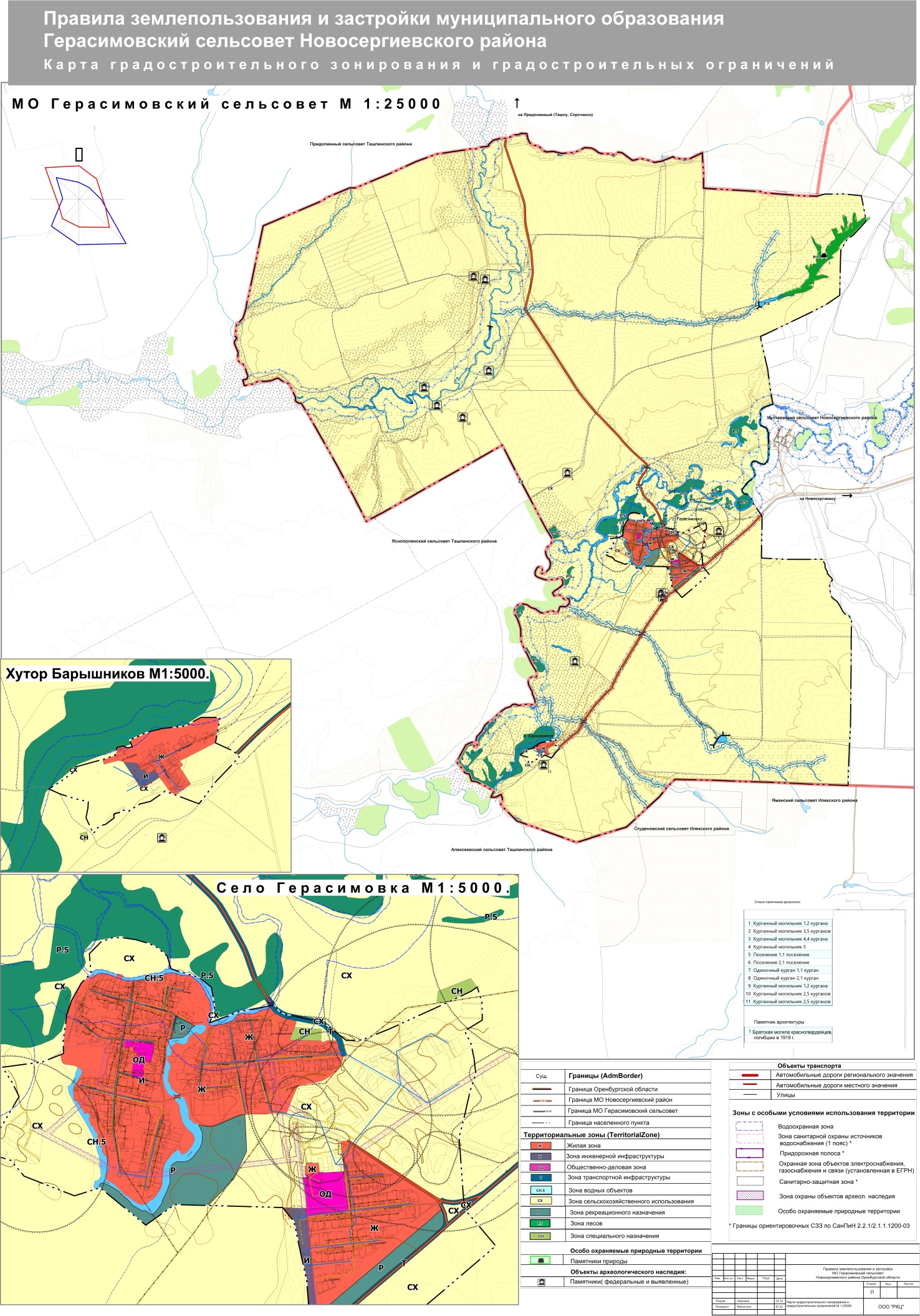                                                                                                                       Приложение к правилам землепользования и застройки муниципального образования Герасимовский сельсовет ПРАВИЛА ЗЕМЛЕПОЛЬЗОВАНИЯ И ЗАСТРОЙКИМУНИЦИПАЛЬНОГО ОБРАЗОВАНИЯГЕРАСИМОВСКИЙ СЕЛЬСОВЕТНОВОСЕРГИЕВСКОГО РАЙОНАОРЕНБУРГСКОЙ ОБЛАСТИЧАСТЬ II.                КАРТА ГРАДОСТРОИТЕЛЬНОГО ЗОНИРОВАНИЯ.ЧАСТЬ III.ГРАДОСТРОИТЕЛЬНЫЕ РЕГЛАМЕНТЫЗаказчик: Администрация муниципального образованияГерасимовский сельсовет Новосергиевского районаОренбургской областиКонтракт: № Исполнитель: Шифр:Раздел III. Градостроительные регламентыСтатья 11.1. Состав территориальных зон определен в соответствии с пунктами 1-15 ст. 35 Градостроительного ГрК РФ Российской Федерации.2. Градостроительные регламенты устанавливаются с учетом требований технических регламентов, требований охраны объектов культурного наследия, а также особо охраняемых природных территорий, иных природных объектов.3. Градостроительным регламентом определяется правовой режим земельных участков, равно как всего, что находится над и под поверхностью земельных участков и используется в процессе их застройки и последующей эксплуатации объектов капитального строительства.4. Градостроительные регламенты устанавливаются с учетом:1) фактического использования земельных участков и объектов капитального строительства в границах территориальной зоны;2) возможности сочетания в пределах одной территориальной зоны различных видов существующего и планируемого использования земельных участков и объектов капитального строительства;3) функциональных зон и характеристик их планируемого развития, определенных документами территориального планирования района;4) видов территориальных зон;5) требований охраны объектов культурного наследия, а также особо охраняемых природных территорий, иных природных объектов.5. Действие градостроительного регламента распространяется в равной мере на все земельные участки и объекты капитального строительства, расположенные в пределах границ территориальной зоны, обозначенной на карте градостроительного зонирования.6. Юридическая основа регламентов изложена в статье 36 Главы 4 Градостроительного ГрК РФ РФ.Глава 7. Установление территориальных зон и применение градостроительных регламентовСтатья 12. Порядок установления территориальных зон1. Состав территориальных зон определен в соответствии с Градостроительным Кодексом Российской Федерации, ст. 35, п. 1-15.2. Границы территориальных зон установлены с учётом:1) возможности сочетания в пределах одной территориальной зоны различных видов существующего и планируемого использования земельных участков;2) функциональных зон и параметров их планируемого развития, определенных Генеральным планом Герасимовского сельского поселения;3) территориальных зон, определенных Градостроительным кодексом Российской Федерации;4) сложившейся планировки территории и существующего землепользования;5) планируемых изменений границ земель различных категорий в соответствии с документами территориального планирования и документацией по планировке территории Герасимовского сельского поселения;6) исключения возможности причинения вреда объектам капитального строительства, расположенным на смежных земельных участках.3. Границы территориальных зон могут устанавливаться по:1) линиям магистралей, улиц, проездов, разделяющим транспортные потоки противоположных направлений;2) красным линиям;3) границам земельных участков;4) естественным границам природных объектов;5) иным границам.4. Границы зон с особыми условиями использования территорий, границы территорий объектов культурного наследия, устанавливаемые в соответствии с законодательством, могут не совпадать с границами территориальных зон.5. Границы и категории земель могут быть изменены в соответствии с устанавливаемой территориальной зоной в соответствии с Земельным кодексом Российской Федерации от 25 октября 2001 г. N 136-ФЗ.Статья 13. Виды и состав территориальных зон, выделенных на карте градостроительного зонированияВ соответствии с частью 4 статьи 56 и частями 1.1, 1.3 статьи 57 Градостроительного кодекса Российской Федерации, подпрограммой «Развитие системы градорегулирования в Оренбургской области» постановлением Правительства Оренбургской области от 21.12.2018 № 834-пп «Об утверждении государственной программы «Стимулирование развития жилищного строительства в Оренбургской области», приказом министерства цифрового развития и связи Оренбургской области от 31.03.2021 №76-пр «Об утверждении положения информационной системы обеспечения градостроительной деятельности Оренбургской области»  принимается соответствие наименованиями территориальных зон, установленных правилами землепользования и застройки муниципального образования Герасимовский сельсовет и наименованиями таких зон цифровой версии, размещаемой в ГИС ОГД, согласно таблице:Таблица 1Зоны, для которых градостроительные регламенты не устанавливаются или не распространяются: Р.5- Зона лесов CLASSID: 701020605Примечание:На карте градостроительного зонирования и в пояснительной записке приняты следующие обозначения:Ж (2.1; 2.2), где Ж – вид территориальной зоны;– код (числовое обозначение) вида разрешенного использования земельного участка, предусмотренное классификатором видов разрешенного использования земельных участков, утвержденным приказом Министерства экономического развития РФ от 01.09.2014 г. №540.Статья 14. Градостроительный регламент1. Градостроительным регламентом определяется правовой режим земельных участков, равно как всего, что находится над и под поверхностью земельных участков и используется в процессе их застройки и последующей эксплуатации объектов капитального строительства.2. Градостроительные регламенты устанавливаются с учётом:1) фактического использования земельных участков и объектов капитального строительства в границах территориальной зоны;2) возможности сочетания в пределах одной территориальной зоны различных видов существующего и планируемого использования земельных участков и объектов капитального строительства;3) функциональных зон и характеристик их планируемого развития, определенных Генеральным планом Герасимовского сельского поселения;4) видов территориальных зон;5) требований охраны объектов культурного наследия, а также особо охраняемых природных территорий, иных природных объектов.3. Действие градостроительного регламента распространяется на все земельные участки и объекты капитального строительства, расположенные в пределах границ территориальной зоны, обозначенной на карте градостроительного зонирования.4. Действие градостроительных регламентов не распространяется на земельные участки:- в границах территорий памятников и ансамблей, включенных в единый государственный реестр объектов культурного наследия (памятников истории и культуры) народов Российской Федерации, а также в границах территорий памятников или ансамблей, которые являются выявленными объектами культурного наследия и решения о режиме содержания, параметрах реставрации, консервации, воссоздания, ремонта и приспособлении которых принимаются в порядке, установленном законодательством Российской Федерации об охране объектов культурного наследия;- в границах территорий общего пользования;- предназначенные для размещения линейных объектов и (или) занятые линейными объектами;- предоставленные для добычи полезных ископаемых.5. Градостроительные регламенты не устанавливаются для земель лесного фонда, земель, покрытых поверхностными водами, земель запаса, земель особо охраняемых природных территорий, сельскохозяйственных угодий в составе земель сельскохозяйственного назначения. Использование земельных участков, на которые действие градостроительных регламентов не распространяется или для которых градостроительные регламенты не устанавливаются, определяется уполномоченными федеральными органами исполнительной власти, уполномоченными органами исполнительной власти субъектов Российской Федерации или уполномоченными органами местного самоуправления в соответствии с федеральными законами (гл.4 ст.36 п.6 Градостроительного ГрК РФ РФ от 29.12.2004 №190-ФЗ).6. Использование земельных участков, на которые действие градостроительных регламентов не распространяется или для которых градостроительные регламенты не устанавливаются, определяется уполномоченными федеральными органами исполнительной власти, уполномоченными органами исполнительной власти Оренбургской области или уполномоченными органами Администрации Новосергиевского района в соответствии с федеральными законами.7. Земельные участки или объекты капитального строительства, виды разрешённого использования, предельные (минимальные и (или) максимальные) размеры и предельные параметры которых не соответствуют градостроительному регламенту, могут использоваться без установления срока приведения их в соответствие с градостроительным регламентом, за исключением случаев, если использование таких земельных участков и объектов капитального строительства опасно для жизни или здоровья человека, для окружающей среды, объектов культурного наследия.8. Реконструкция указанных в пункте 6 настоящей статьи объектов капитального строительства может осуществляться только путём приведения таких объектов в соответствие с градостроительным регламентом или путём уменьшения их несоответствия предельным параметрам разрешённого строительства, реконструкции. Изменение видов разрешённого использования указанных земельных участков и объектов капитального строительства может осуществляться путем приведения их в соответствие с видами разрешённого использования земельных участков и объектов капитального строительства, установленными градостроительным регламентом.9. В случае, если использование указанных в пункте 6 настоящей статьи земельных участков и объектов капитального строительства продолжается и опасно для жизни или здоровья человека, для окружающей среды, объектов культурного наследия, в соответствии с федеральными законами может быть наложен запрет на использование таких земельных участков и объектов.10. Инженерно-технические объекты, сооружения и коммуникации, обеспечивающие реализацию разрешенного использования недвижимости в пределах отдельных земельных участков (электро-, водо-, газообеспечение, водоотведение, телефонизация и т.д.), являются всегда разрешенными, за исключением линейных объектов, при условии соответствия строительным и противопожарным нормам и правилам, технологическим стандартам безопасности.Инженерно-технические объекты, сооружения, предназначенные для обеспечения функционирования и нормальной эксплуатации объектов недвижимости в пределах территории одного или нескольких кварталов (иных элементов планировочной структуры муниципального района), расположение которых требует отдельного земельного участка с установлением санитарно-защитных, иных защитных зон, являются условно разрешёнными видами использования земельных участков.Статья 15. Виды разрешённого использования земельных участков и объектов капитального строительства1. Разрешённое использование земельных участков и объектов капитального строительства может быть следующих видов:1) основные виды разрешённого использования;2) условно разрешённые виды использования;3) вспомогательные виды разрешённого использования, допустимые только в качестве дополнительных по отношению к основным видам разрешённого использования и условно разрешённым видам использования и осуществляемые совместно с ними.2. Применительно к каждой территориальной зоне устанавливаются виды разрешённого использования земельных участков и объектов капитального строительства.3. Изменение одного вида разрешённого использования земельных участков и объектов капитального строительства на другой вид такого использования осуществляется в соответствии с градостроительным регламентом при условии соблюдения требований технических регламентов.4. Основные и вспомогательные виды разрешённого использования земельных участков и объектов капитального строительства правообладателями земельных участков и объектов капитального строительства, за исключением органов государственной власти, органов местного самоуправления, государственных и муниципальных учреждений, государственных и муниципальных унитарных предприятий, выбираются самостоятельно без дополнительных разрешений и согласования.5. Решения об изменении одного вида разрешённого использования земельных участков и объектов капитального строительства, расположенных на землях, на которые действие градостроительных регламентов не распространяется, на другой вид такого использования, принимаются в соответствии с федеральными законами.6. Предоставление разрешения на условно разрешённый вид использования земельного участка или объекта капитального строительства осуществляется в порядке, предусмотренном статьей 7 Правил.Глава 8. Градостроительные регламентыСтатья 16. Зоны с особыми условиями использования территорийВ границах Герасимовского сельского поселения устанавливаются следующие зоны с особыми условиями использования территории:Санитарно-защитные зоныВ санитарно-защитной зоне не допускается размещать: жилую застройку, включая отдельные жилые дома, ландшафтно-рекреационные зоны, зоны отдыха, территории курортов, санаториев и домов отдыха, территорий садоводческих товариществ и коттеджной застройки, коллективных или индивидуальных дачных и садово-огородных участков, а также других территорий с нормируемыми показателями качества среды обитания; спортивные сооружения, детские площадки, образовательные и детские учреждения, лечебно-профилактические и оздоровительные учреждения общего пользования.Санитарно-защитные зоны от сельскохозяйственных и производственно-коммунальных предприятийДля предприятий устанавливаются следующие ориентировочные размеры санитарно-защитных зон:- промышленные объекты и производства третьего класса – 300 м;- промышленные объекты и производства четвертого класса – 100 м;- промышленные объекты и производства пятого класса – 50 м.Санитарно-защитные зоны от объектов инженерной инфраструктуры- санитарно-защитная зона от трансформаторной подстанции – 20 м;- санитарно-защитная зона от газорегуляторного пункта – 10 м;- санитарно-защитная зона от газораспределительной станции – 300 м;- санитарно-защитная зона от канализационных очистных сооружений – 100, 150, 300 м;- санитарно-защитная зона от локальных очистных сооружений – 20 м;- санитарно-защитная зона от ливневых очистных сооружений – 50 м;Санитарные разрывыХарактеристика и режим использования аналогичен режиму для санитарно-защитных зон.Санитарные разрывы от автомагистралей.Величина санитарного разрыва от бровки земляного полотна автомобильных дорог до застройки необходимо принимать не менее для дорог:- I, II, III категорий до жилой застройки — 100 м, до садоводческих, огороднических, дачных объединений — 50 м;- IV категории до жилой застройки — 50 м, до садоводческих огороднических, дачных объединений — 25 м.Санитарные разрывы от сооружений для хранения легкового транспортаСогласно СанПиН 2.2.1/2.1.1.1200-03, на территории располагаются санитарные разрывы от стоянок легкового транспорта.Таблица 2Разрыв от сооружений для хранения легкового автотранспорта до объектов застройкиВодоохранные зоныВ границах водоохранных зон запрещаются:1) использование сточных вод в целях повышения почвенного плодородия;2) размещение кладбищ, скотомогильников, объектов размещения отходов производства и потребления, химических, взрывчатых, токсичных, отравляющих и ядовитых веществ, пунктов захоронения радиоактивных отходов, а также загрязнение территории загрязняющими веществами, предельно допустимые концентрации которых в водах водных объектов рыбохозяйственного значения не установлены;3) осуществление авиационных мер по борьбе с вредными организмами;4) движение и стоянка транспортных средств (кроме специальных транспортных средств), за исключением их движения по дорогам и стоянки на дорогах и в специально оборудованных местах, имеющих твердое покрытие.5)строительство и реконструкция автозаправочных станций, складов горюче-смазочных материалов (за исключением случаев, если автозаправочные станции, склады горюче-смазочных материалов размещены на территориях портов, инфраструктуры внутренних водных путей, в том числе баз (сооружений) для стоянки маломерных судов, объектов органов федеральной службы безопасности), станций технического обслуживания, используемых для технического осмотра и ремонта транспортных средств, осуществление мойки транспортных средств;6) хранение пестицидов и агрохимикатов (за исключением хранения агрохимикатов в специализированных хранилищах на территориях морских портов за пределами границ прибрежных защитных полос), применение пестицидов и агрохимикатов;7) сброс сточных, в том числе дренажных, вод;8) разведка и добыча общераспространенных полезных ископаемых (за исключением случаев, если разведка и добыча общераспространенных полезных ископаемых осуществляются пользователями недр, осуществляющими разведку и добычу иных видов полезных ископаемых, в границах предоставленных им в соответствии с законодательством Российской Федерации о недрах горных отводов и (или) геологических отводов на основании утвержденного технического проекта в соответствии со статьей 19.1 Закона Российской Федерации от 21 февраля 1992 года N 2395-1 "О недрах"). В границах водоохранных зон допускаются проектирование, размещение, строительство, реконструкция, ввод в эксплуатацию и эксплуатация хозяйственных и иных объектов при условии оборудования таких объектов сооружениями, обеспечивающими охрану водных объектов от загрязнения, засорения и истощения вод в соответствии с водным законодательством и законодательством в области охраны окружающей среды. Прибрежная защитная полоса.Ограничения: В границах прибрежных защитных полос наряду с ограничениями для водоохранных зон запрещаются дополнительно:1) распашка земель;2) размещение отвалов размываемых грунтов;3) выпас сельскохозяйственных животных и организация для них летних лагерей, ванн.Зоны санитарной охраны источников водоснабженияТребуется разработка и утверждение проектов зон ЗСО для всех источников водоснабжения.Подземный водозаборГраница первого пояса устанавливается на расстоянии не менее 30 м от водозабора — при использовании защищенных подземных вод и на расстоянии не менее 50 м — при использовании недостаточно защищенных подземных вод. Граница второго и третьего пояса ЗСО определяется гидродинамическими расчетами.В первом поясе ЗСО подземных водозаборов не допускается:- посадка высокоствольных деревьев;- все виды строительства, не имеющие непосредственного отношения к эксплуатации, реконструкции и расширению водопроводных сооружений;- прокладка трубопроводов различного назначения;- размещение жилых и хозяйственно-бытовых зданий;- проживание людей;- применение удобрений и ядохимикатов.Во втором и третьем поясе ЗСО подземных водозаборов не допускается:- закачка отработанных вод в подземные горизонты, подземного складирования твердых отходов и разработки недр земли,- размещение складов горюче–смазочных материалов, ядохимикатов и минеральных удобрений, накопителей промстоков, шлам хранилищ и других объектов, обусловливающих опасность химического загрязнения подземных вод.Во втором поясе ЗСО подземных водозаборов не допускается:- размещение мест захоронения, скотомогильников, полей ассенизации, полей фильтрации, навозохранилищ, силосных траншей, животноводческих и птицеводческих предприятий и других объектов, обусловливающих опасность микробного загрязнения подземных вод;- применение удобрений и ядохимикатов; - рубка леса главного пользования.Водопроводные сооруженияГраница первого пояса ЗСО водопроводных сооружений принимается на расстоянии:- от стен запасных и регулирующих ёмкостей, фильтров и контактных осветлителей – не менее 30 м;- от водонапорных башен – не менее 10 м;- от остальных помещений (отстойники, реагентное хозяйство, склад хлора, насосные станции и др.) – не менее 15м.Ширину санитарно-защитной полосы следует принимать по обе стороны от крайних линий водопровода:а) при отсутствии грунтовых вод не менее 10 м при диаметре водоводов до 1 000 мм и не менее 20 м при диаметре водоводов более 1 000 мм;б) при наличии грунтовых вод – не менее 50 м вне зависимости от диаметра водоводов.В пределах санитарно-защитной полосы водоводов должны отсутствовать источники загрязнения почвы и грунтовых вод. Не допускается прокладка водоводов по территории свалок, полей ассенизации, полей фильтрации, полей орошения, кладбищ, скотомогильников, а также прокладка магистральных водоводов по территории промышленных и сельскохозяйственных предприятий.Охранные зоны Охранные зоны трубопроводовДля газораспределительных сетей устанавливаются следующие охранные зоны:а) вдоль трасс наружных газопроводов — в виде территории, ограниченной условными линиями, проходящими на расстоянии 2–х метров с каждой стороны газопровода;б) вдоль трасс подземных газопроводов из полиэтиленовых труб при использовании медного провода для обозначения трассы газопровода — в виде территории, ограниченной условными линиями, проходящими на расстоянии 3 метров от газопровода со стороны провода и 2 метров — с противоположной стороны;в) вдоль трасс наружных газопроводов на вечномерзлых грунтах независимо от материала труб — в виде территории, ограниченной условными линиями, проходящими на расстоянии 10 метров с каждой стороны газопровода;г) вокруг отдельно стоящих газорегуляторных пунктов — в виде территории, ограниченной замкнутой линией, проведенной на расстоянии 10 метров от границ этих объектов. Для газорегуляторных пунктов, пристроенных к зданиям, охранная зона не регламентируется;д) вдоль подводных переходов газопроводов через судоходные и сплавные реки, озера, водохранилища, каналы — в виде участка водного пространства от водной поверхности до дна, заключенного между параллельными плоскостями, отстоящими на 100 м с каждой стороны газопровода;е) вдоль трасс межпоселковых газопроводов, проходящих по лесам и древесно — кустарниковой растительности, — в виде просек шириной 6 метров, по 3 метра с каждой стороны газопровода. Для надземных участков газопроводов расстояние от деревьев до трубопровода должно быть не менее высоты деревьев в течение всего срока эксплуатации газопровода.Согласно «Правилам охраны магистральных трубопроводов» вдоль трасс магистральных трубопроводов (при любом виде их прокладки), для исключения возможности повреждения трубопроводов, устанавливаются охранные зоны:а) вдоль трасс трубопроводов, транспортирующих нефть, природный газ, нефтепродукты, нефтяной и искусственный углеводородные газы – в виде участка земли, ограниченного условными линиями, проходящими в 25 м от оси трубопровода с каждой стороны.Б) вдоль трасс трубопроводов, транспортирующих сжиженные углеводородные газы, нестабильные бензин и конденсат – в виде участка земли, ограниченного условными линиями, проходящими в 100 м от оси трубопровода с каждой стороны;в) вдоль трасс многониточных трубопроводов – в виде участка земли, ограниченного условными линиями, проходящими на указанных выше расстояниях от осей крайних трубопроводов;г) вдоль подводных переходов – в виде участка водного пространства от водной поверхности до дна, заключенного между параллельными плоскостями, отстоящими от осей крайних ниток переходов на 100 м с каждой стороны;д) вокруг емкостей для хранения и разгазирования конденсата, земляных амбаров для аварийного выпуска продукции – в виде участка земли, ограниченного замкнутой линией, отстоящей от границ территорий указанных объектов на 50 м во все стороны;е) вокруг технологических установок подготовки продукции к транспорту, головных и промежуточных перекачивающих и наливных насосных станций, резервуарных парков, компрессорных и газораспределительных станций, узлов измерения продукции, наливных и сливных эстакад, станций подземного хранения газа, пунктов подогрева нефти, нефтепродуктов – в виде участка земли, ограниченного замкнутой линией, отстоящей от границ территорий указанных объектов на 100 м во все стороны.В охранных зонах трубопроводов запрещается производить всякого рода действия, могущие нарушить нормальную эксплуатацию трубопроводов, либо привести к их повреждению, в частности: возводить любые постройки, высаживать деревья и кустарники, сооружать проезды и переезды через трассы трубопроводов, устраивать стоянки транспорта, свалки, разводить огонь, производить любые работы, связанные с нарушением грунта и др.Охранные зоны объектов электросетевого хозяйстваОхранные зоны устанавливаются:а) вдоль воздушных линий электропередачи — в виде части поверхности участка земли и воздушного пространства (на высоту, соответствующую высоте опор воздушных линий электропередачи), ограниченной параллельными вертикальными плоскостями, отстоящими по обе стороны линии электропередачи от крайних проводов при неотклоненном их положении на следующем расстоянии, м:2 – для ВЛ напряжением до 1 кВ; 10 – для ВЛ напряжением от 1 до 20 кВ;15 – для ВЛ напряжением 35 кВ;20 – для ВЛ напряжением 110 кВ;б) вдоль подземных кабельных линий электропередачи — в виде части поверхности участка земли, расположенного под ней участка недр (на глубину, соответствующую глубине прокладки кабельных линий электропередачи), ограниченной параллельными вертикальными плоскостями, отстоящими по обе стороны линии электропередачи от крайних кабелей на расстоянии 1 метра (при прохождении кабельных линий напряжением до 1 киловольта под тротуарами — на 0,6 метра в сторону зданий и сооружений и на 1 метр в сторону проезжей части улицы);в) вдоль подводных кабельных линий электропередачи — в виде водного пространства от водной поверхности до дна, ограниченного вертикальными плоскостями, отстоящими по обе стороны линии от крайних кабелей на расстоянии 100 метров;г) вдоль переходов воздушных линий электропередачи через водоемы (реки, каналы, озера и др.) — в виде воздушного пространства над водной поверхностью водоёмов (на высоту, соответствующую высоте опор воздушных линий электропередачи), ограниченного вертикальными плоскостями, отстоящими по обе стороны линии электропередачи от крайних проводов при не отклонённом их положении для судоходных водоёмов на расстоянии 100 метров, для несудоходных водоёмов — на расстоянии, предусмотренном для установления охранных зон вдоль воздушных линий электропередачи.Для электроподстанций размер санитарно-защитной зоны устанавливается в зависимости от типа (открытые, закрытые), Мощности на основании расчетов физического воздействия на атмосферный воздух, а также результатов натурных измерений.Охранные зоны линий и сооружений связиУстанавливаются охранные зоны с особыми условиями использования:- для подземных кабельных и для воздушных линий связи и линий радиофикации, расположенных вне населенных пунктов на безлесных участках, – в виде участков земли вдоль этих линий, определяемых параллельными прямыми, отстоящими от трассы подземного кабеля связи или от крайних проводов воздушных линий связи и линий радиофикации не менее чем на 2 метра с каждой стороны;- для морских кабельных линий связи и для кабелей связи при переходах через судоходные и сплавные реки, озера, водохранилища и каналы (арыки) – в виде участков водного пространства по всей глубине от водной поверхности до дна, определяемых параллельными плоскостями, отстоящими от трассы Морского кабеля на 0,25 Морской мили с каждой стороны или от трассы кабеля при переходах через реки, озера, водохранилища и каналы (арыки) на 100 метров с каждой стороны;- для наземных и подземных необслуживаемых усилительных и регенерационных пунктов на кабельных линиях связи – в виде участков земли, определяемых замкнутой линией, отстоящей от центра установки усилительных и регенерационных пунктов или от границы их обвалования не менее чем на 3 метра и от контуров заземления не менее чем на 2 метра;Создаются просеки в лесных массивах и зеленых насаждениях:- при высоте насаждений менее 4 метров – шириной не менее расстояния между крайними проводами воздушных линий связи и линий радиофикации плюс 4 метра (по 2 метра с каждой стороны от крайних проводов до ветвей деревьев);- при высоте насаждений более 4 метров – шириной не менее расстояния между крайними проводами воздушных линий связи и линий радиофикации плюс 6 метров (по 3 метра с каждой стороны от крайних проводов до ветвей деревьев);- вдоль трассы кабеля связи – шириной не менее 6 метров (по 3 метра с каждой стороны от кабеля связи).Охранная зона тепловой сетиОхранная зона устанавливается вдоль трассы прокладки тепловой сети и должна составлять не менее 6 метров.Охранные зоны геодезических пунктовОхранной зоной геодезического пункта является земельный участок, на котором расположен геодезический пункт, и полоса земли шириной 1 метр, примыкающая с внешней стороны к границе пункта.Охранные зоны объектов государственной наблюдательной сетиНа территории муниципального образования предусматриваются ряд метеорологических станций. Согласно «Положению о создании охранных зон стационарных пунктов наблюдений за состоянием окружающей природной среды, ее загрязнением» (постановление Правительства Российской Федерации от 27 августа 1999 года № 972 (в редакции постановления Правительства Российской Федерации от 01.02.2005 года № 49)) в целях получения достоверной информации о состоянии окружающей природной среды, ее загрязнении вокруг стационарных пунктов наблюдений (кроме метеорологического оборудования, устанавливаемого на аэродромах) создаются охранные зоны в виде земельных участков и частей акваторий, ограниченных на плане местности замкнутой линией, отстоящей от границ этих пунктов на расстоянии, как правило, 200 метров во все стороны. Размеры и границы охранных зон стационарных пунктов наблюдений определяются в зависимости от рельефа местности и других условий.Охранные зоны особо охраняемых природных территорий (за исключением лечебно-оздоровительных местностей и курортов)В соответствии с Федеральным законом Российской Федерации от 14 марта 1995 года № 33-ФЗ «Об особо охраняемых природных территориях» в целях защиты особо охраняемых природных территорий от неблагоприятных антропогенных воздействий на прилегающих к ним участках земли и водного пространства могут создаваться охранные зоны или округа с регулируемым режимом хозяйственной деятельности.В настоящее время охранных зон для ООПТ на территории поселения не разработано.Придорожная полоса автомобильных дорогШирина придорожной полосы устанавливается в зависимости от категории автомобильной дороги в размере, м: 50 — для автомобильных дорог III и IV категорий; 25 — для автомобильных дорог V категории.Зона ограничения до жилой застройки. Расстояния от бровки земляного полотна указанных дорог до застройки необходимо принимать не менее, м: до жилой застройки – 100; садово-дачной застройки – 50; для дорог IV категории – соответственно 50 и 25. Со стороны жилой и общественной застройки поселений, садоводческих товариществ следует предусматривать вдоль дороги полосу зеленых насаждений шириной не менее 10 м.В случае нахождения существующей жилой застройки в пределах зоны ограничения до жилой застройки необходим комплекс мер по обеспечению экологических и санитарно-гигиенических требований к существующей застройке. В качестве мероприятий могут быть разработка проектов зон ограничений с компенсирующими мероприятиями в виде шумозащитных экранов, зеленых насаждений.Статья 17. Градостроительные регламенты. Зоны жилой застройки.Зона предназначена для размещения жилых помещений различного вида и обеспечение проживания в них. К жилой застройке относятся здания (помещения в них), предназначенные для проживания человека, за исключением зданий (помещений), используемых:- с целью извлечения предпринимательской выгоды из предоставления жилого помещения для временного проживания в них (гостиницы, дома отдыха);- для проживания с одновременным осуществлением лечения или социального обслуживания населения (санатории, дома ребенка, дома престарелых, больницы);- как способ обеспечения непрерывности производства (вахтовые помещения, служебные жилые помещения на производственных объектах);- как способ обеспечения деятельности режимного учреждения (казармы, караульные помещения, места лишения свободы, содержания под стражей).Ж – ЖИЛАЯ ЗОНАПредельные размеры земельных участков для индивидуального жилищного строительства и личного подсобного хозяйства устанавливаются органами местного самоуправления.Режим использования приквартирных участков определяется градостроительной документацией с учетом законодательства Российской Федерации.Таблица 3Виды разрешенного использования земельных участков и объектов капитального строительстваПредельные (минимальные и (или) максимальные) размеры земельных участков и предельные параметры разрешенного строительства, реконструкции объектов капитального строительства1. Минимальные отступы от границ земельных участков в целях определения мест допустимого размещения зданий, строений, сооружений, за пределами которых запрещено строительство зданий, строений, сооружений:а) для малоэтажных многоквартирных жилых домов, для нежилых зданий, строений, сооружений - 3 м при соблюдении Федерального закона от 22.07.2008 N 123-ФЗ "Технический регламент о требованиях пожарной безопасности";б) до границы соседнего участка:для усадебного, одно-, двухквартирного дома по санитарно-бытовым условиям и зооветеринарным условиям - не менее 3 м, от построек для содержания скота и птицы - не менее 4 м, от других построек (бани, гаража и др.) - не менее 1 м;в) расстояние от основного строения до красной линии улицы не менее чем 5 м, красной линии проездов не менее чем 3 м; от хозяйственных построек до красных линий улиц и проездов должно быть не менее 6 м.В районах усадебной застройки жилые дома могут размещаться по красной линии жилых улиц в соответствии со сложившимися местными традициями с соблюдением необходимого санитарного разрыва от края проезжей части автодорог до границы жилой застройки, установленного на основании расчетов рассеивания загрязнений атмосферного воздуха и физических факторов (шума, вибрации).	2. Предельное количество этажей зданий, строений, сооружений:- индивидуальное жилищное строительство - 3 этажа (включая мансардный и подвал);- малоэтажная многоквартирная жилая застройка - 4 этажа (включая мансардный);- блокированная жилая застройка - 3 этажа (включая мансардный);- нежилые здания, строения, сооружения - 3 этажа (включая мансардный).Для объектов, включенных в вид разрешенного использования с кодами 7.2, 11.0, 12.0 не подлежит установлению.3. Предельные (минимальные и (или) максимальные) размеры земельных участков, максимальный процент застройки в границах земельного участка, определяемый как отношение суммарной площади земельного участка, которая может быть застроена, ко всей площади земельного участка.Таблица 4Параметры Примечания:1. Требования к высоте строений, оформлению фасадов, ограждений, обращенных на улицу, должны соответствовать, характеру формирующейся среды, типу застройки и условиям размещения в деревне, что определяются утвержденной градостроительной документацией.2. При формировании земельных участков руководствоваться Федеральным законом от 22 июля 2008 г. № 123-ФЗ «Технический регламент о требованиях пожарной безопасности».3. Размещение постоянных или временных гаражей с несколькими стояночными местами, стоянок, объектов капитального строительства, предназначенных для оказания ветеринарных услуг, временного содержания или разведения животных, не являющихся сельскохозяйственными, под надзором человека, а также объектов инженерной инфраструктуры следует определять в соответствии с требованиями СанПиН 2.2.1/2.1.1.1200-03.4. В жилых зонах на придомовых территориях проектируются специальные площадки для размещения мусоросборников для бытовых отходов с удобными подъездами для транспорта. Площадка должна быть открытой, с водонепроницаемым покрытием и отделяться от площадок для отдыха и занятий спортом.Площадки для установки контейнеров должны быть удалены от жилых домов, детских учреждений, спортивных площадок и от мест отдыха населения на расстояние не менее , но не более . Размер площадок должен быть рассчитан на установку необходимого числа контейнеров, но не более 8.5. Противопожарные расстояния от границ застройки с одно-, двухэтажной индивидуальной застройкой, а также от домов и хозяйственных построек на территории садовых, дачных и приусадебных земельных участков до лесных насаждений в лесничествах (лесопарках) - не менее 30 м в соответствии с требованиями СП 4.13130.2013.6. Объекты торгового назначения, объекты бытового обслуживания допускаются отдельно стоящие, встроенные и встроенно-пристроенные в первые этажи жилых домой с условием обеспечения входов со стороны красных линий.7. Объекты хозяйственного назначения, объекты хранения индивидуального автотранспорта, огороды и теплицы допускаются только при одноквартирных, двухквартирных жилых домах с приусадебными участками.8. Объекты хозяйственного назначения отдельно стоящие строения, пристроенные к жилым домам и другим строениям.9. Допускается блокировка хозяйственных построек на смежных участках при условии взаимного согласия собственников жилых домов.10. Допускается блокировка гаражей на смежных участках при условии взаимного согласия собственников жилых домов.Статья 18. Градостроительные регламенты. Зоны общественного использования объектов капитального строительства.Зона предназначена для размещения объектов капитального строительства в целях обеспечения удовлетворения бытовых, социальных и духовных потребностей человека, а также для размещения объектов капитального строительства в целях извлечения прибыли на основании торговой, банковской и иной предпринимательской деятельности.ОД- Общественно-деловая зонаТаблица 5Виды разрешенного использования земельных участков и объектов капитального строительстваПредельные (минимальные и (или) максимальные) размеры земельных участков и предельные параметры разрешенного строительства, реконструкции объектов капитального строительства1. Минимальные отступы от границ земельных участков в целях определения мест допустимого размещения зданий, строений, сооружений, за пределами которых запрещено строительство зданий, строений, сооружений - 3 м при соблюдении Федерального закона от 22.07.2008 N 123-ФЗ "Технический регламент о требованиях пожарной безопасности".Минимальное расстояние от красных линий не менее 6 метров. Размещение зданий по красной линии допускается в условиях реконструкции сложившейся застройки при соответствующем обосновании.Для объектов капитального строительства в целях обеспечения физических и юридических лиц коммунальными услугами (код вида разрешённого использования 3.1) – 1 м при соблюдении Федерального закона от 22.07.2008 N 123-ФЗ "Технический регламент о требованиях пожарной безопасности".Для объектов, включенных в вид разрешённого использования с кодом 4.9, 8.3, 12.0 – 0 м.2. Предельное количество этажей зданий, строений, сооружений - не выше 4 этажей (включая мансардный)Для объектов, включенных в вид разрешенного использования с кодами 3.1, 12.0, не подлежит установлению.3. Предельные (минимальные и (или) максимальные) размеры земельных участков, максимальный процент застройки в границах земельного участка, определяемый как отношение суммарной площади земельного участка, которая может быть застроена, ко всей площади земельного участка.Таблица 6Параметры О2-ЗОНА ДОШКОЛЬНЫХ И УЧЕБНО-ОБРАЗОВАТЕЛЬНЫХ УЧРЕЖДЕНИЙТаблица 7Виды разрешенного использования земельных участков и объектов капитального строительстваПредельные (минимальные и (или) максимальные) размеры земельных участков и предельные параметры разрешенного строительства, реконструкции объектов капитального строительства1. Минимальные отступы от границ земельных участков в целях определения мест допустимого размещения зданий, строений, сооружений, за пределами которых запрещено строительство зданий, строений, сооружений - 3 м при соблюдении Федерального закона от 22.07.2008 N 123-ФЗ "Технический регламент о требованиях пожарной безопасности".Минимальное расстояние от красных линий не менее 6 метров. Размещение зданий по красной линии допускается в условиях реконструкции сложившейся застройки при соответствующем обосновании.Для объектов капитального строительства в целях обеспечения физических и юридических лиц коммунальными услугами (код вида разрешённого использования 3.1) – 1 м при соблюдении Федерального закона от 22.07.2008 N 123-ФЗ "Технический регламент о требованиях пожарной безопасности".Для объектов, включенных в вид разрешённого использования с кодом 8.3, 12.0 – 0 м.2. Предельное количество этажей зданий, строений, сооружений - не выше 4 этажей (включая мансардный).Для объектов, включенных в вид разрешенного использования с кодами 3.1, 12.0, не подлежит установлению.3. Предельные (минимальные и (или) максимальные) размеры земельных участков, максимальный процент застройки в границах земельного участка, определяемый как отношение суммарной площади земельного участка, которая может быть застроена, ко всей площади земельного участка.Таблица 8Параметры Статья 19.  Градостроительные регламенты. Зоны инженерной инфраструктуры.Зона предназначена для размещения объектов инженерной инфраструктуры.И- Зона инженерной инфраструктурыТаблица 11Виды разрешенного использования земельных участков и объектов капитального строительстваПредельные (минимальные и (или) максимальные) размеры земельных участков и предельные параметры разрешенного строительства, реконструкции объектов капитального строительства1. Минимальные отступы от границ земельных участков в целях определения мест допустимого размещения зданий, строений, сооружений, за пределами которых запрещено строительство зданий, строений, сооружений - 3 м при соблюдении Федерального закона от 22.07.2008 N 123-ФЗ "Технический регламент о требованиях пожарной безопасности".Для объектов капитального строительства в целях обеспечения физических и юридических лиц коммунальными услугами (код вида разрешённого использования 3.1) – 1 м при соблюдении Федерального закона от 22.07.2008 N 123-ФЗ "Технический регламент о требованиях пожарной безопасности".Для объектов, включенных в вид разрешённого использования с кодом 7.2 в соответствии с Федеральным законом от 22.07.2008 N 123-ФЗ "Технический регламент о требованиях пожарной безопасности", для автомобильных дорог – 0 м.Для объектов, включенных в вид разрешённого использования с кодом 6.7, 6.8, 12.0 – 0 м.Для объектов, включенных в вид разрешённого использования с кодом 11.0, 11.2, 11.3, 12.0, не подлежит установлению.2. Предельное количество этажей зданий, строений, сооружений – не выше 3 этажей (включая мансардный) 	.Для объектов, включенных в вид разрешенного использования с кодами 3.1, 6.7, 6.8, 7.2, 7.5, 11.0, 11.2, 11.3, 12.0 не подлежит установлению.3. Предельные (минимальные и (или) максимальные) размеры земельных участков, максимальный процент застройки в границах земельного участка, определяемый как отношение суммарной площади земельного участка, которая может быть застроена, ко всей площади земельного участка.Таблица 12Параметры Статья 20.  Градостроительные регламенты. Зоны транспортной инфраструктуры.Зона предназначена для размещения объектов транспортной инфраструктуры.Т- Зона инженерной инфраструктурыТаблица 11Виды разрешенного использования земельных участков и объектов капитального строительстваПредельные (минимальные и (или) максимальные) размеры земельных участков и предельные параметры разрешенного строительства, реконструкции объектов капитального строительства1. Минимальные отступы от границ земельных участков в целях определения мест допустимого размещения зданий, строений, сооружений, за пределами которых запрещено строительство зданий, строений, сооружений - 3 м при соблюдении Федерального закона от 22.07.2008 N 123-ФЗ "Технический регламент о требованиях пожарной безопасности".Для объектов капитального строительства в целях обеспечения физических и юридических лиц коммунальными услугами (код вида разрешённого использования 3.1) – 1 м при соблюдении Федерального закона от 22.07.2008 N 123-ФЗ "Технический регламент о требованиях пожарной безопасности".Для объектов, включенных в вид разрешённого использования с кодом 7.2 в соответствии с Федеральным законом от 22.07.2008 N 123-ФЗ "Технический регламент о требованиях пожарной безопасности", для автомобильных дорог – 0 м.Для объектов, включенных в вид разрешённого использования с кодом 6.7, 6.8, 12.0 – 0 м.Для объектов, включенных в вид разрешённого использования с кодом 11.0, 11.2, 11.3, 12.0, не подлежит установлению.2. Предельное количество этажей зданий, строений, сооружений – не выше 3 этажей (включая мансардный) 	.Для объектов, включенных в вид разрешенного использования с кодами 3.1, 6.7, 6.8, 7.2, 7.5, 11.0, 11.2, 11.3, 12.0 не подлежит установлению.3. Предельные (минимальные и (или) максимальные) размеры земельных участков, максимальный процент застройки в границах земельного участка, определяемый как отношение суммарной площади земельного участка, которая может быть застроена, ко всей площади земельного участка.Таблица 12Параметры Статья 22. Градостроительные регламенты. Зоны сельскохозяйственного использованияЗона предназначена для ведения сельского хозяйства, в том числе размещение зданий и сооружений, используемых для хранения и переработки сельскохозяйственной продукции.СХ – Зона сельскохозяйственного использованияТаблица 13Виды разрешенного использования земельных участков и объектов капитального строительстваПредельные (минимальные и (или) максимальные) размеры земельных участков и предельные параметры разрешенного строительства, реконструкции объектов капитального строительства1. Минимальные отступы от границ земельных участков в целях определения мест допустимого размещения зданий, строений, сооружений, за пределами которых запрещено строительство зданий, строений, сооружений - 3 м при соблюдении Федерального закона от 22.07.2008 N 123-ФЗ "Технический регламент о требованиях пожарной безопасности".Для объектов капитального строительства, относящихся к содержанию сельскохозяйственных животных: постройки для содержания скота и птицы (код вида разрешённого использования 2.2) – 4 м при соблюдении Федерального закона от 22.07.2008 N 123-ФЗ "Технический регламент о требованиях пожарной безопасности".Для бань, гаражей (в том числе индивидуальных), подсобные сооружения и иные вспомогательные сооружения (код вида разрешённого использования 2.2) – 1 м.Для хозяйственных строений и сооружений, включенных в виды разрешённого использования с кодами 13.1, 13.2, 13.3 – 1 м.Для объектов, включенных в вид разрешённого использования с кодом 4.9 – 0 м.Для объектов капитального строительства в целях обеспечения физических и юридических лиц коммунальными услугами (код вида разрешённого использования 3.1) – 1 м при соблюдении Федерального закона от 22.07.2008 N 123-ФЗ "Технический регламент о требованиях пожарной безопасности".2. Предельное количество этажей зданий, строений, сооружений - не выше 3 этажей (включая мансардный)Для объектов, включенных в вид разрешенного использования с кодами 1.16, 3.1, 7.2, 11.0, не подлежит установлению.3. Предельные (минимальные и (или) максимальные) размеры земельных участков, максимальный процент застройки в границах земельного участка, определяемый как отношение суммарной площади земельного участка, которая может быть застроена, ко всей площади земельного участка.Таблица 14Параметры Примечания:1. Высота объектов инженерно-технического обеспечения определяется в соответствии с техническими регламентами.Статья 23. Градостроительные регламенты. Зоны рекреационного назначения.Зона предназначена для размещения мест рекреационного назначения.Р – зона рекреационного назначенияТаблица 15Виды разрешенного использования земельных участков и объектов капитального строительстваПредельные (минимальные и (или) максимальные) размеры земельных участков и предельные параметры разрешенного строительства, реконструкции объектов капитального строительства1. Минимальные отступы от границ земельных участков в целях определения мест допустимого размещения зданий, строений, сооружений, за пределами которых запрещено строительство зданий, строений, сооружений - 3 м при соблюдении Федерального закона от 22.07.2008 N 123-ФЗ "Технический регламент о требованиях пожарной безопасности".Для объектов капитального строительства в целях обеспечения физических и юридических лиц коммунальными услугами (код вида разрешённого использования 3.1) – 1 м при соблюдении Федерального закона от 22.07.2008 N 123-ФЗ "Технический регламент о требованиях пожарной безопасности".Для объектов, включенных в вид разрешённого использования с кодом 12.0 – 0 м.Для объектов, включенных в вид разрешённого использования с кодом 7.2 в соответствии с Федеральным законом от 22.07.2008 N 123-ФЗ "Технический регламент о требованиях пожарной безопасности", для автомобильных дорог – 0 м.Для объектов, включенных в вид разрешённого использования с кодом 11.0, не подлежит установлению.2. Предельное количество этажей зданий, строений, сооружений - не выше 3 этажей (включая мансардный).Для объектов, включенных в вид разрешенного использования с кодами 3.1, 7.2, 9.0, 9.1, 9.2, 9.3, 10.0, 11.0, 11.1, 12.0 не подлежит установлению.3. Предельные (минимальные и (или) максимальные) размеры земельных участков, максимальный процент застройки в границах земельного участка, определяемый как отношение суммарной площади земельного участка, которая может быть застроена, ко всей площади земельного участка.Таблица 16Параметры Статья 24. Градостроительные регламенты. Зоны специального назначения.СН - Зоны специального назначенияТаблица 17Виды разрешенного использования земельных участков и объектов капитального строительстваПредельные (минимальные и (или) максимальные) размеры земельных участков и предельные параметры разрешенного строительства, реконструкции объектов капитального строительства1. Минимальные отступы от границ земельных участков в целях определения мест допустимого размещения зданий, строений, сооружений, за пределами которых запрещено строительство зданий, строений, сооружений - 3 м при соблюдении Федерального закона от 22.07.2008 N 123-ФЗ "Технический регламент о требованиях пожарной безопасности".Для объектов, включенных в вид разрешённого использования с кодом 12.0 – 0 м.2. Предельное количество этажей зданий, строений, сооружений - не выше 3 этажей (включая мансардный)Для объектов, включенных в вид разрешенного использования с кодами 12.0, 12.1, не подлежит установлению.3. Предельные (минимальные и (или) максимальные) размеры земельных участков, максимальный процент застройки в границах земельного участка, определяемый как отношение суммарной площади земельного участка, которая может быть застроена, ко всей площади земельного участка.Таблица 18АДМИНИСТРАЦИЯМУНИЦИПАЛЬНОГО ОБРАЗОВАНИЯ ГЕРАСИМОВСКИЙ СЕЛЬСОВЕТ НОВОСЕРГИЕВСКОГО РАЙОНА ОРЕНБУРГСКОЙ ОБЛАСТИПОСТАНОВЛЕНИЕ29.09.2023           № 91-пОб утверждении Правил землепользования и застройки муниципального образования Герасимовский сельсовет Новосергиевского района Оренбургской области индексыНаименование территориальных зонИндекс ,Наименование территориальной зоны цифровой версии, размещаемой в ГИС ОГД TerritorialZone (CLASSID)Зоны жилой застройкиЖ-1Зона жилой застройкиЖ- Жилая зона CLASSID: 701210100 Зоны общественного использования объектов капитального строительстваО-1 Зона делового, общественного и коммерческого назначенияОД- Общественно-деловые зоны CLASSID: 701020300О-2Зона дошкольных и учебно-образовательных учреждений-Зоны производственной деятельностиПр-1; Пр-2; ПР-3; Пр-4; ПрЗона производственно-коммунальных объектов II-V классов вредности; Зона производственно-коммунальных объектов III–V классов вредности; Зона производственно-коммунальных объектов IV–V классов вредности; Зона производственно-коммунальных объектов V класса вредности; Зона зеленых насаждений, выполняющих санитарно-защитные функции-Зоны инженерной и транспортной инфраструктурИТЗона водозаборных и иных технических сооруженийИ- Зона инженерной инфраструктуры CLASSID: 701020406Зоны сельскохозяйственного использованияСХЗона пастбищ и сенокосовСХ- Зоны сельскохозяйственного использования CLASSID: 701020500Зоны рекреационного назначенияР-1; Р-2Зона отдыха, городских парков, скверов, садов; Зона особо охраняемых природных территорийР-Зоны рекреационного назначения CLASSID: 701020600Зоны специального назначенияСО-1; СО-2; СО-3; СП-1; СП-2; СП-3Зона кладбищ; Зона закрытых кладбищ; Зона размещения санитарно-технических сооружений; Зона размещения производственных объектов II-V классов вредности в СЗЗ от скотомогильника; Зона размещения производственных объектов III-V классов вредности в СЗЗ от скотомогильника; Зона размещения производственных объектов IV-V классов вредности в СЗЗ от скотомогильника;СН.-Зона специального назначения CLASSID: 701020700-СН.5-зона водных объектов CLASSID: 701020705Объекты, до которых исчисляется разрывРасстояние, мРасстояние, мРасстояние, мРасстояние, мРасстояние, мОбъекты, до которых исчисляется разрывОткрытые автостоянки и паркинги вместимостью, машино-местОткрытые автостоянки и паркинги вместимостью, машино-местОткрытые автостоянки и паркинги вместимостью, машино-местОткрытые автостоянки и паркинги вместимостью, машино-местОткрытые автостоянки и паркинги вместимостью, машино-местОбъекты, до которых исчисляется разрыв10 и менее11-5051-100101-300свыше 300Фасады жилых домов и торцы с окнами1015253550Торцы жилых домов без окон1010152535Территории школ, детских учреждений, ПТУ, техникумов, площадок для отдыха, игр и спорта, детских2550505050Территории лечебных учреждений стационарного типа, открытые спортивные сооружения общего пользования, места отдыха населения (сады, скверы, парки)2550по расчетампо расчетампо расчетамНаименование вида разрешенного использования земельного участкаОписание вида разрешенного использования земельного участкаКод (числовое обозначение) вида разрешенного использования земельного участка1. Основные виды разрешенного использования1. Основные виды разрешенного использования1. Основные виды разрешенного использованияДля индивидуального жилищного строительстваРазмещение жилого дома (отдельно стоящего здания количеством надземных этажей не более чем три, высотой не более двадцати метров, которое состоит из комнат и помещений вспомогательного использования, предназначенных для удовлетворения гражданами бытовых и иных нужд, связанных с их проживанием в таком здании, не предназначенного для раздела на самостоятельные объекты недвижимости);выращивание сельскохозяйственных культур; размещение гаражей для собственных нужд и хозяйственных построек2.1Малоэтажная многоквартирная жилая застройкаРазмещение малоэтажного многоквартирного жилого дома (дом, пригодный для постоянного проживания, высотой до 4 этажей, включая мансардный);разведение декоративных и плодовых деревьев, овощных и ягодных культур;размещение индивидуальных гаражей и иных вспомогательных сооружений;обустройство спортивных и детских площадок, площадок отдыха;размещение объектов обслуживания жилой застройки во встроенных, пристроенных и встроенно-пристроенных помещениях малоэтажного многоквартирного дома, если общая площадь таких помещений в малоэтажном многоквартирном доме не составляет более 15% общей площади помещений дома2.1.1Для ведения личного подсобного хозяйстваРазмещение жилого дома, не предназначенного для раздела на квартиры (дома, пригодные для постоянного проживания и высотой не выше трех надземных этажей);производство сельскохозяйственной продукции;размещение гаража и иных вспомогательных сооружений;содержание сельскохозяйственных животных2.2Блокированная жилая застройкаРазмещение жилого дома, блокированного с другим жилым домом (другими жилыми домами) в одном ряду общей боковой стеной (общими боковыми стенами) без проемов и имеющего отдельный выход на земельный участок; разведение декоративных и плодовых деревьев, овощных и ягодных культур; размещение гаражей для собственных нужд и иных вспомогательных сооружений; обустройство спортивных и детских площадок, площадок для отдыха2.3Хранение автотранспортаРазмещение отдельно стоящих и пристроенных гаражей, в том числе подземных, предназначенных для хранения автотранспорта, в том числе с разделением на машино-места, за исключением гаражей, размещение которых предусмотрено содержанием видов разрешенного использования с кодами 2.7.2, 4.92.7.12. Условно разрешенные виды использования2. Условно разрешенные виды использования2. Условно разрешенные виды использованияСоциальное обслуживаниеРазмещение зданий, предназначенных для оказания гражданам социальной помощи. Содержание данного вида разрешенного использования включает в себя содержание видов разрешенного использования с кодами 3.2.1-3.2.43.2Бытовое обслуживаниеРазмещение объектов капитального строительства, предназначенных для оказания населению или организациям бытовых услуг (мастерские мелкого ремонта, ателье, бани, парикмахерские, прачечные, химчистки, похоронные бюро)3.3ЗдравоохранениеРазмещение объектов капитального строительства, предназначенных для оказания гражданам медицинской помощи. Содержание данного вида разрешенного использования включает в себя содержание видов разрешенного использования с кодами 3.4.1–3.4.23.4Дошкольное, начальное и среднее общее образованиеРазмещение объектов капитального строительства, предназначенных для просвещения, дошкольного, начального и среднего общего образования (детские ясли, детские сады, школы, лицеи, гимназии, художественные, музыкальные школы, образовательные кружки и иные организации, осуществляющие деятельность по воспитанию, образованию и просвещению), в том числе зданий, спортивных сооружений, предназначенных для занятия обучающихся физической культурой и спортом3.5.1Культурное развитиеРазмещение зданий и сооружений, предназначенных для размещения объектов культуры. Содержание данного вида разрешенного использования включает в себя содержание видов разрешенного использования с кодами 3.6.1-3.6.33.6Религиозное использованиеРазмещение зданий и сооружений религиозного использования. Содержание данного вида разрешенного использования включает в себя содержание видов разрешенного использования с кодами 3.7.1-3.7.23.7Амбулаторное ветеринарное обслуживаниеРазмещение объектов капитального строительства, предназначенных для оказания ветеринарных услуг без содержания животных3.10.1Деловое управлениеРазмещение объектов капитального строительства с целью: размещения объектов управленческой деятельности, не связанной с государственным или муниципальным управлением и оказанием услуг, а также с целью обеспечения совершения сделок, не требующих передачи товара в момент их совершения между организациями, в том числе биржевая деятельность (за исключением банковской и страховой деятельности)4.1РынкиРазмещение объектов капитального строительства, сооружений, предназначенных для организации постоянной или временной торговли (ярмарка, рынок, базар), с учетом того, что каждое из торговых мест не располагает торговой площадью более 200 кв. м;размещение гаражей и (или) стоянок для автомобилей сотрудников и посетителей рынка4.3МагазиныРазмещение объектов капитального строительства, предназначенных для продажи товаров, торговая площадь которых составляет до 5000 кв. м4.4Общественное питаниеРазмещение объектов капитального строительства в целях устройства мест общественного питания (рестораны, кафе, столовые, закусочные, бары)4.6Гостиничное обслуживаниеРазмещение гостиниц 4.7Служебные гаражиРазмещение постоянных или временных гаражей, стоянок для хранения служебного автотранспорта, используемого в целях осуществления видов деятельности, предусмотренных видами разрешенного использования с кодами 3.0, 4.0,
а также для стоянки и хранения транспортных средств общего пользования, в том числе в депо4.9Автомобильный транспортРазмещение зданий и сооружений автомобильного транспорта. Содержание данного вида разрешенного использования включает в себя содержание видов разрешенного использования с кодами 7.2.1-7.2.37.23. Вспомогательные виды разрешенного использования3. Вспомогательные виды разрешенного использования3. Вспомогательные виды разрешенного использованияКоммунальное обслуживаниеРазмещение зданий и сооружений в целях обеспечения физических и юридических лиц коммунальными услугами. Содержание данного вида разрешенного использования включает в себя содержание видов разрешенного использования с кодами 3.1.1-3.1.23.1Водные объектыЛедники, снежники, ручьи, реки, озера, болота, территориальные моря и другие поверхностные водные объекты11.0Земельные участки (территории) общего пользованияЗемельные участки общего пользования. Содержание данного вида разрешенного использования включает в себя содержание видов разрешенного использования
с кодами 12.0.1-12.0.212.0Ведение огородничестваОсуществление отдыха и (или) выращивания гражданами для собственных нужд сельскохозяйственных культур; размещение хозяйственных построек, не являющихся объектами недвижимости, предназначенных для хранения инвентаря и урожая сельскохозяйственных культур13.1Код (числовое обозначение) вида разрешенного использования земельного участкаМинимальная площадь земельных участков, кв. мМаксимальная площадь земельных участков, кв. м Максимальный процент застройки в границах земельного участка, %2.1	6001	25001202.1.1НР3НР3402.2600125001202.3400НР3302.7.1252НР3803.26002НР3603.310002НР3603.410002НР3603.5.130002НР3603.610002НР3603.7НР3НР3603.10.1НР3НР3604.16002НР3604.34002НР3604.42002НР3604.64002НР3604.713002НР3604.9252НР3807.210НР31003.118НР310011.0НР3НР3НР312.0НР3НР3НР3Примечания:1 Площадь участка для стоянки одного автотранспортного средства на автостоянках принимается 25 кв.м на одно машино-место.2НР - не регламентируется, отсутствует ограничение данного параметра, параметры строительства определяются в составе документации по планировке территории, определяемые функциональными процессами устанавливаемые по соответствующим технологическим нормам и требованиям.3 Размеры земельных участков объектов принимать в соответствии Приложение 3 к местным нормативам градостроительного проектирования Покровского сельского поселения Новосергиевского муниципального района Оренбургской области.Примечания:1 Площадь участка для стоянки одного автотранспортного средства на автостоянках принимается 25 кв.м на одно машино-место.2НР - не регламентируется, отсутствует ограничение данного параметра, параметры строительства определяются в составе документации по планировке территории, определяемые функциональными процессами устанавливаемые по соответствующим технологическим нормам и требованиям.3 Размеры земельных участков объектов принимать в соответствии Приложение 3 к местным нормативам градостроительного проектирования Покровского сельского поселения Новосергиевского муниципального района Оренбургской области.Примечания:1 Площадь участка для стоянки одного автотранспортного средства на автостоянках принимается 25 кв.м на одно машино-место.2НР - не регламентируется, отсутствует ограничение данного параметра, параметры строительства определяются в составе документации по планировке территории, определяемые функциональными процессами устанавливаемые по соответствующим технологическим нормам и требованиям.3 Размеры земельных участков объектов принимать в соответствии Приложение 3 к местным нормативам градостроительного проектирования Покровского сельского поселения Новосергиевского муниципального района Оренбургской области.Примечания:1 Площадь участка для стоянки одного автотранспортного средства на автостоянках принимается 25 кв.м на одно машино-место.2НР - не регламентируется, отсутствует ограничение данного параметра, параметры строительства определяются в составе документации по планировке территории, определяемые функциональными процессами устанавливаемые по соответствующим технологическим нормам и требованиям.3 Размеры земельных участков объектов принимать в соответствии Приложение 3 к местным нормативам градостроительного проектирования Покровского сельского поселения Новосергиевского муниципального района Оренбургской области.Наименование вида разрешенного использования земельного участкаОписание вида разрешенного использования земельного участкаКод (числовое обозначение) вида разрешенного использования земельного участка1. Основные виды разрешенного использования1. Основные виды разрешенного использования1. Основные виды разрешенного использованияДеловое управлениеРазмещение объектов капитального строительства с целью: размещения объектов управленческой деятельности, не связанной с государственным или муниципальным управлением и оказанием услуг, а также с целью обеспечения совершения сделок, не требующих передачи товара в момент их совершения между организациями, в том числе биржевая деятельность (за исключением банковской и страховой деятельности)4.1РынкиРазмещение объектов капитального строительства, сооружений, предназначенных для организации постоянной или временной торговли (ярмарка, рынок, базар), с учетом того, что каждое из торговых мест не располагает торговой площадью более 200 кв. м;размещение гаражей и (или) стоянок для автомобилей сотрудников и посетителей рынка4.3МагазиныРазмещение объектов капитального строительства, предназначенных для продажи товаров, торговая площадь которых составляет до 5000 кв. м4.4Банковская и страховая деятельностьРазмещение объектов капитального строительства, предназначенных для размещения организаций, оказывающих банковские и страховые4.5Общественное питаниеРазмещение объектов капитального строительства в целях устройства мест общественного питания (рестораны, кафе, столовые, закусочные, бары)4.6Гостиничное обслуживаниеРазмещение гостиниц4.7Служебные гаражиРазмещение постоянных или временных гаражей, стоянок для хранения служебного автотранспорта, используемого в целях осуществления видов деятельности, предусмотренных видами разрешенного использования с кодами 3.0, 4.0,
а также для стоянки и хранения транспортных средств общего пользования, в том числе в депо4.9Объекты дорожного сервисаРазмещение зданий и сооружений дорожного сервиса. Содержание данного вида разрешенного использования включает в себя содержание видов разрешенного использования
с кодами 4.9.1.1-4.9.1.44.9.1Выставочно-ярмарочная деятельностьРазмещение объектов капитального строительства, сооружений, предназначенных для осуществления выставочно-ярмарочной и конгрессной деятельности, включая деятельность, необходимую для обслуживания указанных мероприятий (застройка экспозиционной площади, организация питания участников мероприятий)4.102. Условно разрешенные виды использования2. Условно разрешенные виды использования2. Условно разрешенные виды использованияСпортРазмещение зданий и сооружений для занятия спортом. Содержание данного вида разрешенного использования включает в себя содержание видов разрешенного использования с кодами 5.1.1-5.1.75.1Автомобильный транспортРазмещение зданий и сооружений автомобильного транспорта. Содержание данного вида разрешенного использования включает в себя содержание видов разрешенного использования с кодами 7.2.1-7.2.37.2Обеспечение внутреннего правопорядкаРазмещение объектов капитального строительства, необходимых для подготовки и поддержания в готовности органов внутренних дел и спасательных служб, в которых существует военизированная служба;размещение объектов гражданской обороны, за исключением объектов гражданской обороны, являющихся частями производственных зданий8.3Общее пользование водными объектамиИспользование земельных участков, примыкающих к водным объектам способами, необходимыми для осуществления общего водопользования (водопользования, осуществляемого гражданами для личных нужд, а также забор (изъятие) водных ресурсов для целей питьевого и хозяйственно-бытового водоснабжения, купание, использование маломерных судов, водных мотоциклов и других технических средств, предназначенных для отдыха на водных объектах, водопой, если соответствующие запреты не установлены законодательством)11.13. Вспомогательные виды разрешенного использования3. Вспомогательные виды разрешенного использования3. Вспомогательные виды разрешенного использованияКоммунальное обслуживаниеРазмещение зданий и сооружений в целях обеспечения физических и юридических лиц коммунальными услугами. Содержание данного вида разрешенного использования включает в себя содержание видов разрешенного использования с кодами 3.1.1-3.1.23.1Водные объектыЛедники, снежники, ручьи, реки, озера, болота, территориальные моря и другие поверхностные водные объекты11.0Земельные участки (территории) общего пользованияЗемельные участки общего пользования. Содержание данного вида разрешенного использования включает в себя содержание видов разрешенного использования
с кодами 12.0.1-12.0.212.0Код (числовое обозначение) вида разрешенного использования земельного участкаМинимальная площадь земельных участков, кв. мМаксимальная площадь земельных участков, кв. м Максимальный процент застройки в границах земельного участка, %4.16001НР2604.34001НР2604.42001НР2604.55001НР2604.64001НР2604.713001НР2604.9253НР2804.9.110003НР2804.10НР2НР2	НР25.16001НР2607.210НР2100		8.36001НР26011.1НР2НР2	НР23.118НР210011.0НР2НР2НР212.0НР2НР2НР213.1НР2НР2НР2Примечания:1 Размеры земельных участков объектов принимать в соответствии Приложение 3 к местным нормативам градостроительного проектирования Покровского сельского поселения Новосергиевского муниципального района Оренбургской области.2 НР - не регламентируется, отсутствует ограничение данного параметра, параметры строительства определяются в составе документации по планировке территории, определяемые функциональными процессами устанавливаемые по соответствующим технологическим нормам и требованиям.3 Размеры земельных участков объектов по техническому обслуживанию автомобилей принимать:на 5 постов - 0,5 га;на 10 постов - 1,0 га;на 15 постов - 1,5 га;на 25 постов - 2,0 га;на 40 постов - 3,5 га.Размеры земельных участков автозаправочных станций (АЗС) принимать:на 2 топливораздаточной колонки – 0,1 га;на 5 колонок – 0,2 га;на 7 колонок – 0,3 га;на 9 колонок – 0,35 га;на 11 колонок – 0,4 га.Площадь участка для стоянки одного автотранспортного средства на автостоянках принимается 25 кв.м на одно машино-место.Размер земельных участков рамповых гаражей принимается: этажность гаражей - 1, 	площадь участка, на одно машино-место, 30 кв. м;	этажность гаражей - 2, 	площадь участка, на одно машино-место, 20 кв. м;этажность гаражей - 3, 	площадь участка, на одно машино-место, 14 кв. м;этажность гаражей - 4, 	площадь участка, на одно машино-место, 12 кв. м;этажность гаражей - 5, 	площадь участка, на одно машино-место, 10 кв. м.Размеры земельных участков объектов придорожного сервиса приняты в соответствии с СП 42.13330.2011 Градостроительство. Планировка и застройка городских и сельских поселений.Примечания:1 Размеры земельных участков объектов принимать в соответствии Приложение 3 к местным нормативам градостроительного проектирования Покровского сельского поселения Новосергиевского муниципального района Оренбургской области.2 НР - не регламентируется, отсутствует ограничение данного параметра, параметры строительства определяются в составе документации по планировке территории, определяемые функциональными процессами устанавливаемые по соответствующим технологическим нормам и требованиям.3 Размеры земельных участков объектов по техническому обслуживанию автомобилей принимать:на 5 постов - 0,5 га;на 10 постов - 1,0 га;на 15 постов - 1,5 га;на 25 постов - 2,0 га;на 40 постов - 3,5 га.Размеры земельных участков автозаправочных станций (АЗС) принимать:на 2 топливораздаточной колонки – 0,1 га;на 5 колонок – 0,2 га;на 7 колонок – 0,3 га;на 9 колонок – 0,35 га;на 11 колонок – 0,4 га.Площадь участка для стоянки одного автотранспортного средства на автостоянках принимается 25 кв.м на одно машино-место.Размер земельных участков рамповых гаражей принимается: этажность гаражей - 1, 	площадь участка, на одно машино-место, 30 кв. м;	этажность гаражей - 2, 	площадь участка, на одно машино-место, 20 кв. м;этажность гаражей - 3, 	площадь участка, на одно машино-место, 14 кв. м;этажность гаражей - 4, 	площадь участка, на одно машино-место, 12 кв. м;этажность гаражей - 5, 	площадь участка, на одно машино-место, 10 кв. м.Размеры земельных участков объектов придорожного сервиса приняты в соответствии с СП 42.13330.2011 Градостроительство. Планировка и застройка городских и сельских поселений.Примечания:1 Размеры земельных участков объектов принимать в соответствии Приложение 3 к местным нормативам градостроительного проектирования Покровского сельского поселения Новосергиевского муниципального района Оренбургской области.2 НР - не регламентируется, отсутствует ограничение данного параметра, параметры строительства определяются в составе документации по планировке территории, определяемые функциональными процессами устанавливаемые по соответствующим технологическим нормам и требованиям.3 Размеры земельных участков объектов по техническому обслуживанию автомобилей принимать:на 5 постов - 0,5 га;на 10 постов - 1,0 га;на 15 постов - 1,5 га;на 25 постов - 2,0 га;на 40 постов - 3,5 га.Размеры земельных участков автозаправочных станций (АЗС) принимать:на 2 топливораздаточной колонки – 0,1 га;на 5 колонок – 0,2 га;на 7 колонок – 0,3 га;на 9 колонок – 0,35 га;на 11 колонок – 0,4 га.Площадь участка для стоянки одного автотранспортного средства на автостоянках принимается 25 кв.м на одно машино-место.Размер земельных участков рамповых гаражей принимается: этажность гаражей - 1, 	площадь участка, на одно машино-место, 30 кв. м;	этажность гаражей - 2, 	площадь участка, на одно машино-место, 20 кв. м;этажность гаражей - 3, 	площадь участка, на одно машино-место, 14 кв. м;этажность гаражей - 4, 	площадь участка, на одно машино-место, 12 кв. м;этажность гаражей - 5, 	площадь участка, на одно машино-место, 10 кв. м.Размеры земельных участков объектов придорожного сервиса приняты в соответствии с СП 42.13330.2011 Градостроительство. Планировка и застройка городских и сельских поселений.Примечания:1 Размеры земельных участков объектов принимать в соответствии Приложение 3 к местным нормативам градостроительного проектирования Покровского сельского поселения Новосергиевского муниципального района Оренбургской области.2 НР - не регламентируется, отсутствует ограничение данного параметра, параметры строительства определяются в составе документации по планировке территории, определяемые функциональными процессами устанавливаемые по соответствующим технологическим нормам и требованиям.3 Размеры земельных участков объектов по техническому обслуживанию автомобилей принимать:на 5 постов - 0,5 га;на 10 постов - 1,0 га;на 15 постов - 1,5 га;на 25 постов - 2,0 га;на 40 постов - 3,5 га.Размеры земельных участков автозаправочных станций (АЗС) принимать:на 2 топливораздаточной колонки – 0,1 га;на 5 колонок – 0,2 га;на 7 колонок – 0,3 га;на 9 колонок – 0,35 га;на 11 колонок – 0,4 га.Площадь участка для стоянки одного автотранспортного средства на автостоянках принимается 25 кв.м на одно машино-место.Размер земельных участков рамповых гаражей принимается: этажность гаражей - 1, 	площадь участка, на одно машино-место, 30 кв. м;	этажность гаражей - 2, 	площадь участка, на одно машино-место, 20 кв. м;этажность гаражей - 3, 	площадь участка, на одно машино-место, 14 кв. м;этажность гаражей - 4, 	площадь участка, на одно машино-место, 12 кв. м;этажность гаражей - 5, 	площадь участка, на одно машино-место, 10 кв. м.Размеры земельных участков объектов придорожного сервиса приняты в соответствии с СП 42.13330.2011 Градостроительство. Планировка и застройка городских и сельских поселений.Наименование вида разрешенного использования земельного участкаОписание вида разрешенного использования земельного участкаКод (числовое обозначение) вида разрешенного использования земельного участка1. Основные виды разрешенного использования1. Основные виды разрешенного использования1. Основные виды разрешенного использованияСоциальное обслуживаниеРазмещение объектов капитального строительства, предназначенных для оказания гражданам социальной помощи (службы занятости населения, дома престарелых, дома ребенка, детские дома, пункты питания малоимущих граждан, пункты ночлега для бездомных граждан, службы психологической и бесплатной юридической помощи, социальные, пенсионные и иные службы, в которых осуществляется прием граждан по вопросам оказания социальной помощи и назначения социальных или пенсионных выплат);размещение объектов капитального строительства для размещения отделений почты и телеграфа;размещение объектов капитального строительства для размещения общественных некоммерческих организаций: благотворительных организаций, клубов по интересам3.2Бытовое обслуживаниеРазмещение объектов капитального строительства, предназначенных для оказания населению или организациям бытовых услуг (мастерские мелкого ремонта, ателье, бани, парикмахерские, прачечные, химчистки, похоронные бюро)3.3ЗдравоохранениеРазмещение объектов капитального строительства, предназначенных для оказания гражданам медицинской помощи. Содержание данного вида разрешенного использования включает в себя содержание видов разрешенного использования с кодами 3.4.1 - 3.4.23.4Дошкольное, начальное и среднее общее образованиеРазмещение объектов капитального строительства, предназначенных для просвещения, дошкольного, начального и среднего общего образования (детские ясли, детские сады, школы, лицеи, гимназии, художественные, музыкальные школы, образовательные кружки и иные организации, осуществляющие деятельность по воспитанию, образованию и просвещению)3.5.1Культурное развитиеРазмещение объектов капитального строительства, предназначенных для размещения в них музеев, выставочных залов, художественных галерей, домов культуры, библиотек, кинотеатров и кинозалов, театров, филармоний, планетариев;устройство площадок для празднеств и гуляний; размещение зданий и сооружений для размещения цирков, зверинцев, зоопарков, океанариумов3.6Религиозное использованиеРазмещение объектов капитального строительства, предназначенных для отправления религиозных обрядов (церкви, соборы, храмы, часовни, монастыри, мечети, молельные дома);размещение объектов капитального строительства, предназначенных для постоянного местонахождения духовных лиц, паломников и послушников в связи с осуществлением ими религиозной службы, а также для осуществления благотворительной и религиозной образовательной деятельности (монастыри, скиты, воскресные школы, семинарии, духовные училища)3.7Общественное управлениеРазмещение объектов капитального строительства, предназначенных для размещения органов государственной власти, органов местного самоуправления, судов, а также организаций, непосредственно обеспечивающих их деятельность;размещение объектов капитального строительства, предназначенных для размещения органов управления политических партий, профессиональных и отраслевых союзов, творческих союзов и иных общественных объединений граждан по отраслевому или политическому признаку, размещение объектов капитального строительства для дипломатических представительства иностранных государств и консульских учреждений в Российской Федерации3.8Обеспечение деятельности в области гидрометеорологии и смежных с ней областяхРазмещение объектов капитального строительства, предназначенных для наблюдений за физическими и химическими процессами, происходящими в окружающей среде, определения ее гидрометеорологических, агрометеорологических и гелиогеофизических характеристик, уровня загрязнения атмосферного воздуха, почв, водных объектов, в том числе по гидробиологическим показателям, и околоземного - космического пространства, зданий и сооружений, используемых в области гидрометеорологии и смежных с ней областях (доплеровские метеорологические радиолокаторы, гидрологические посты и другие)3.9.1Ветеринарное обслуживаниеРазмещение объектов капитального строительства, предназначенных для оказания ветеринарных услуг, содержания или разведения животных, не являющихся сельскохозяйственными, под надзором человека. Содержание данного вида разрешенного использования включает в себя содержание видов разрешенного использования с кодами 3.10.1 - 3.10.23.102. Условно разрешенные виды использования2. Условно разрешенные виды использования2. Условно разрешенные виды использованияСпортРазмещение объектов капитального строительства в качестве спортивных клубов, спортивных залов, бассейнов, устройство площадок для занятия спортом и физкультурой (беговые дорожки, спортивные сооружения, теннисные корты, поля для спортивной игры, автодромы, мотодромы, трамплины, трассы и спортивные стрельбища), в том числе водным (причалы и сооружения, необходимые для водных видов спорта и хранения соответствующего инвентаря);размещение спортивных баз и лагерей5.1Обеспечение внутреннего правопорядкаРазмещение объектов капитального строительства, необходимых для подготовки и поддержания в готовности органов внутренних дел и спасательных служб, в которых существует военизированная служба;размещение объектов гражданской обороны, за исключением объектов гражданской обороны, являющихся частями производственных зданий8.3Общее пользование водными объектамиИспользование земельных участков, примыкающих к водным объектам способами, необходимыми для осуществления общего водопользования (водопользования, осуществляемого гражданами для личных нужд, а также забор (изъятие) водных ресурсов для целей питьевого и хозяйственно-бытового водоснабжения, купание, использование маломерных судов, водных мотоциклов и других технических средств, предназначенных для отдыха на водных объектах, водопой, если соответствующие запреты не установлены законодательством)11.13. Вспомогательные виды разрешенного использования3. Вспомогательные виды разрешенного использования3. Вспомогательные виды разрешенного использованияКоммунальное обслуживаниеРазмещение объектов капитального строительства в целях обеспечения физических и юридических лиц коммунальными услугами, в частности: поставки воды, тепла, электричества, газа, предоставления услуг связи, отвода канализационных стоков, очистки и уборки объектов недвижимости (котельных, водозаборов, очистных сооружений, насосных станций, водопроводов, линий электропередач, трансформаторных подстанций, газопроводов, линий связи, телефонных станций, канализаций, стоянок, гаражей и мастерских для обслуживания уборочной и аварийной техники, а также зданий или помещений, предназначенных для приема физических и юридических лиц в связи с предоставлением им коммунальных услуг)3.1Водные объектыЛедники, снежники, ручьи, реки, озера, болота, территориальные моря и другие поверхностные водные объекты11.0Земельные участки (территории) общего пользованияРазмещение объектов улично-дорожной сети, автомобильных дорог и пешеходных тротуаров в границах населенных пунктов, пешеходных переходов, набережных, береговых полос водных объектов общего пользования, скверов, бульваров, площадей, проездов, малых архитектурных форм благоустройства12.0Код (числовое обозначение) вида разрешенного использования земельного участкаМинимальная площадь земельных участков, кв. мМаксимальная площадь земельных участков, кв. м Максимальный процент застройки в границах земельного участка, %3.26001НР2603.310001НР2603.410001НР2603.5.130001НР2603.610001НР2603.7НР2НР2603.86001НР2603.9.1НР2НР2	НР23.10НР2НР2605.16001НР2608.36001НР26011.1НР2НР2	НР23.118НР210011.0НР2НР2НР212.0НР2НР2НР2Примечания:1 Размеры земельных участков объектов принимать в соответствии Приложение 3 к местным нормативам градостроительного проектирования Покровского сельского поселения Новосергиевского муниципального района Оренбургской области.2 НР - не регламентируется, параметры строительства определяются в составе документации по планировке территории, определяемые функциональными процессами устанавливаемые по соответствующим технологическим нормам и требованиям.Примечания:1 Размеры земельных участков объектов принимать в соответствии Приложение 3 к местным нормативам градостроительного проектирования Покровского сельского поселения Новосергиевского муниципального района Оренбургской области.2 НР - не регламентируется, параметры строительства определяются в составе документации по планировке территории, определяемые функциональными процессами устанавливаемые по соответствующим технологическим нормам и требованиям.Примечания:1 Размеры земельных участков объектов принимать в соответствии Приложение 3 к местным нормативам градостроительного проектирования Покровского сельского поселения Новосергиевского муниципального района Оренбургской области.2 НР - не регламентируется, параметры строительства определяются в составе документации по планировке территории, определяемые функциональными процессами устанавливаемые по соответствующим технологическим нормам и требованиям.Примечания:1 Размеры земельных участков объектов принимать в соответствии Приложение 3 к местным нормативам градостроительного проектирования Покровского сельского поселения Новосергиевского муниципального района Оренбургской области.2 НР - не регламентируется, параметры строительства определяются в составе документации по планировке территории, определяемые функциональными процессами устанавливаемые по соответствующим технологическим нормам и требованиям.Наименование вида разрешенного использования земельного участкаОписание вида разрешенного использования земельного участкаКод (числовое обозначение) вида разрешенного использования земельного участка1. Основные виды разрешенного использования1. Основные виды разрешенного использования1. Основные виды разрешенного использованияКоммунальное обслуживаниеРазмещение зданий и сооружений в целях обеспечения физических и юридических лиц коммунальными услугами. Содержание данного вида разрешенного использования включает в себя содержание видов разрешенного использования с кодами 3.1.1-3.1.23.1ЭнергетикаРазмещение объектов гидроэнергетики, тепловых станций и других электростанций, размещение обслуживающих и вспомогательных для электростанций сооружений (золоотвалов, гидротехнических сооружений);размещение объектов электросетевого хозяйства, за исключением объектов энергетики, размещение которых предусмотрено содержанием вида разрешенного использования с кодом 3.16.7СвязьРазмещение объектов связи, радиовещания, телевидения, включая воздушные радиорелейные, надземные и подземные кабельные линии связи, линии радиофикации, антенные поля, усилительные пункты на кабельных линиях связи, инфраструктуру спутниковой связи и телерадиовещания, за исключением объектов связи, размещение которых предусмотрено содержанием вида разрешенного использования с кодом 3.16.8Специальное пользование водными объектамиИспользование земельных участков, примыкающих к водным объектам способами, необходимыми для специального водопользования (забор водных ресурсов из поверхностных водных объектов, сброс сточных вод и (или) дренажных вод, проведение дноуглубительных, взрывных, буровых и других работ, связанных с изменением дна и берегов водных объектов)11.2Гидротехнические сооруженияРазмещение гидротехнических сооружений, необходимых для эксплуатации водохранилищ (плотин, водосбросов, водозаборных, водовыпускных и других гидротехнических сооружений, судопропускных сооружений, рыбозащитных и рыбопропускных сооружений, берегозащитных сооружений)11.3Трубопроводный транспортРазмещение нефтепроводов, водопроводов, газопроводов и иных трубопроводов, а также иных зданий и сооружений, необходимых для эксплуатации названных трубопроводов7.52. Условно разрешенные виды использования -отсутствуют2. Условно разрешенные виды использования -отсутствуют2. Условно разрешенные виды использования -отсутствуют3. Вспомогательные виды разрешенного использования3. Вспомогательные виды разрешенного использования3. Вспомогательные виды разрешенного использованияВодные объектыЛедники, снежники, ручьи, реки, озера, болота, территориальные моря и другие поверхностные водные объекты11.0Земельные участки (территории) общего пользования Земельные участки общего пользования. Содержание данного вида разрешенного использования включает в себя содержание видов разрешенного использования
с кодами 12.0.1-12.0.212.0Код (числовое обозначение) вида разрешенного использования земельного участкаМинимальная площадь земельных участков, кв. мМаксимальная площадь земельных участков, кв. м Максимальный процент застройки в границах земельного участка, %3.118	НР11006.7НР1	НР1806.8	НР1	НР18011.2	НР1	НР1	НР111.3	НР1	НР1	НР17.210	НР11007.510	НР11004.9.110002	НР18011.0	НР1	НР1	НР112.0	НР1	НР1	НР1Примечания1 НР - не регламентируется, отсутствует ограничение данного параметра, параметры строительства определяются в составе документации по планировке территории, определяемые функциональными процессами устанавливаемые по соответствующим технологическим нормам и требованиям.2 Размеры земельных участков объектов по техническому обслуживанию автомобилей принимать:на 5 постов - 0,5 га;на 10 постов - 1,0 га;на 15 постов - 1,5 га;на 25 постов - 2,0 га;на 40 постов - 3,5 га.Размеры земельных участков автозаправочных станций (АЗС) принимать:на 2 топливораздаточной колонки – 0,1 га;на 5 колонок – 0,2 га;на 7 колонок – 0,3 га;на 9 колонок – 0,35 га;на 11 колонок – 0,4 га.Размеры земельных участков объектов придорожного сервиса приняты в соответствии с СП 42.13330.2011 Градостроительство. Планировка и застройка городских и сельских поселений.Примечания1 НР - не регламентируется, отсутствует ограничение данного параметра, параметры строительства определяются в составе документации по планировке территории, определяемые функциональными процессами устанавливаемые по соответствующим технологическим нормам и требованиям.2 Размеры земельных участков объектов по техническому обслуживанию автомобилей принимать:на 5 постов - 0,5 га;на 10 постов - 1,0 га;на 15 постов - 1,5 га;на 25 постов - 2,0 га;на 40 постов - 3,5 га.Размеры земельных участков автозаправочных станций (АЗС) принимать:на 2 топливораздаточной колонки – 0,1 га;на 5 колонок – 0,2 га;на 7 колонок – 0,3 га;на 9 колонок – 0,35 га;на 11 колонок – 0,4 га.Размеры земельных участков объектов придорожного сервиса приняты в соответствии с СП 42.13330.2011 Градостроительство. Планировка и застройка городских и сельских поселений.Примечания1 НР - не регламентируется, отсутствует ограничение данного параметра, параметры строительства определяются в составе документации по планировке территории, определяемые функциональными процессами устанавливаемые по соответствующим технологическим нормам и требованиям.2 Размеры земельных участков объектов по техническому обслуживанию автомобилей принимать:на 5 постов - 0,5 га;на 10 постов - 1,0 га;на 15 постов - 1,5 га;на 25 постов - 2,0 га;на 40 постов - 3,5 га.Размеры земельных участков автозаправочных станций (АЗС) принимать:на 2 топливораздаточной колонки – 0,1 га;на 5 колонок – 0,2 га;на 7 колонок – 0,3 га;на 9 колонок – 0,35 га;на 11 колонок – 0,4 га.Размеры земельных участков объектов придорожного сервиса приняты в соответствии с СП 42.13330.2011 Градостроительство. Планировка и застройка городских и сельских поселений.Примечания1 НР - не регламентируется, отсутствует ограничение данного параметра, параметры строительства определяются в составе документации по планировке территории, определяемые функциональными процессами устанавливаемые по соответствующим технологическим нормам и требованиям.2 Размеры земельных участков объектов по техническому обслуживанию автомобилей принимать:на 5 постов - 0,5 га;на 10 постов - 1,0 га;на 15 постов - 1,5 га;на 25 постов - 2,0 га;на 40 постов - 3,5 га.Размеры земельных участков автозаправочных станций (АЗС) принимать:на 2 топливораздаточной колонки – 0,1 га;на 5 колонок – 0,2 га;на 7 колонок – 0,3 га;на 9 колонок – 0,35 га;на 11 колонок – 0,4 га.Размеры земельных участков объектов придорожного сервиса приняты в соответствии с СП 42.13330.2011 Градостроительство. Планировка и застройка городских и сельских поселений.Наименование вида разрешенного использования земельного участкаОписание вида разрешенного использования земельного участкаКод (числовое обозначение) вида разрешенного использования земельного участка1. Основные виды разрешенного использования1. Основные виды разрешенного использования1. Основные виды разрешенного использованияКоммунальное обслуживаниеРазмещение зданий и сооружений в целях обеспечения физических и юридических лиц коммунальными услугами. Содержание данного вида разрешенного использования включает в себя содержание видов разрешенного использования с кодами 3.1.1-3.1.23.1ЭнергетикаРазмещение объектов гидроэнергетики, тепловых станций и других электростанций, размещение обслуживающих и вспомогательных для электростанций сооружений (золоотвалов, гидротехнических сооружений);размещение объектов электросетевого хозяйства, за исключением объектов энергетики, размещение которых предусмотрено содержанием вида разрешенного использования с кодом 3.16.7СвязьРазмещение объектов связи, радиовещания, телевидения, включая воздушные радиорелейные, надземные и подземные кабельные линии связи, линии радиофикации, антенные поля, усилительные пункты на кабельных линиях связи, инфраструктуру спутниковой связи и телерадиовещания, за исключением объектов связи, размещение которых предусмотрено содержанием вида разрешенного использования с кодом 3.16.8Земельные участки (территории) общего пользования Земельные участки общего пользования. Содержание данного вида разрешенного использования включает в себя содержание видов разрешенного использования
с кодами 12.0.1-12.0.212.0МагазиныРазмещение объектов капитального строительства, предназначенных для продажи товаров, торговая площадь которых составляет до 5000 кв.м4.4Служебные гаражиРазмещение постоянных или временных гаражей, стоянок для хранения служебного автотранспорта, используемого в целях осуществления видов деятельности, предусмотренных видами разрешенного использования с кодами 3.0, 4.0,
а также для стоянки и хранения транспортных средств общего пользования, в том числе в депо4,9Объекты дорожного сервисаРазмещение зданий и сооружений дорожного сервиса. Содержание данного вида разрешенного использования включает в себя содержание видов разрешенного использования
с кодами 4.9.1.1-4.9.1.44.9.1Автомобильный транспортРазмещение зданий и сооружений автомобильного транспорта. Содержание данного вида разрешенного использования включает в себя содержание видов разрешенного использования с кодами 7.2.1-7.2.37.2Воздушный транспортРазмещение аэродромов, вертолетных площадок (вертодромов), обустройство мест для приводнения и причаливания гидросамолетов, размещение радиотехнического обеспечения полетов и прочих объектов, необходимых для взлета и приземления (приводнения) воздушных судов, размещение аэропортов (аэровокзалов) и иных объектов, необходимых для посадки и высадки пассажиров и их сопутствующего обслуживания и обеспечения их безопасности, а также размещение объектов, необходимых для погрузки, разгрузки и хранения грузов, перемещаемых воздушным путем;размещение объектов, предназначенных для технического обслуживания и ремонта воздушных судов7.4Трубопроводный транспортРазмещение нефтепроводов, водопроводов, газопроводов и иных трубопроводов, а также иных зданий и сооружений, необходимых для эксплуатации названных трубопроводов7.52. Условно разрешенные виды использования -отсутствуют2. Условно разрешенные виды использования -отсутствуют2. Условно разрешенные виды использования -отсутствуют3. Вспомогательные виды разрешенного использования-отсутствуют3. Вспомогательные виды разрешенного использования-отсутствуют3. Вспомогательные виды разрешенного использования-отсутствуютКод (числовое обозначение) вида разрешенного использования земельного участкаМинимальная площадь земельных участков, кв. мМаксимальная площадь земельных участков, кв. м Максимальный процент застройки в границах земельного участка, %3.118	НР11006.7НР1	НР1806.8	НР1	НР18011.2	НР1	НР1	НР111.3	НР1	НР1	НР17.210	НР11007.510	НР11004.9.110002	НР18011.0	НР1	НР1	НР112.0	НР1	НР1	НР1Примечания1 НР - не регламентируется, отсутствует ограничение данного параметра, параметры строительства определяются в составе документации по планировке территории, определяемые функциональными процессами устанавливаемые по соответствующим технологическим нормам и требованиям.2 Размеры земельных участков объектов по техническому обслуживанию автомобилей принимать:на 5 постов - 0,5 га;на 10 постов - 1,0 га;на 15 постов - 1,5 га;на 25 постов - 2,0 га;на 40 постов - 3,5 га.Размеры земельных участков автозаправочных станций (АЗС) принимать:на 2 топливораздаточной колонки – 0,1 га;на 5 колонок – 0,2 га;на 7 колонок – 0,3 га;на 9 колонок – 0,35 га;на 11 колонок – 0,4 га.Размеры земельных участков объектов придорожного сервиса приняты в соответствии с СП 42.13330.2011 Градостроительство. Планировка и застройка городских и сельских поселений.Примечания1 НР - не регламентируется, отсутствует ограничение данного параметра, параметры строительства определяются в составе документации по планировке территории, определяемые функциональными процессами устанавливаемые по соответствующим технологическим нормам и требованиям.2 Размеры земельных участков объектов по техническому обслуживанию автомобилей принимать:на 5 постов - 0,5 га;на 10 постов - 1,0 га;на 15 постов - 1,5 га;на 25 постов - 2,0 га;на 40 постов - 3,5 га.Размеры земельных участков автозаправочных станций (АЗС) принимать:на 2 топливораздаточной колонки – 0,1 га;на 5 колонок – 0,2 га;на 7 колонок – 0,3 га;на 9 колонок – 0,35 га;на 11 колонок – 0,4 га.Размеры земельных участков объектов придорожного сервиса приняты в соответствии с СП 42.13330.2011 Градостроительство. Планировка и застройка городских и сельских поселений.Примечания1 НР - не регламентируется, отсутствует ограничение данного параметра, параметры строительства определяются в составе документации по планировке территории, определяемые функциональными процессами устанавливаемые по соответствующим технологическим нормам и требованиям.2 Размеры земельных участков объектов по техническому обслуживанию автомобилей принимать:на 5 постов - 0,5 га;на 10 постов - 1,0 га;на 15 постов - 1,5 га;на 25 постов - 2,0 га;на 40 постов - 3,5 га.Размеры земельных участков автозаправочных станций (АЗС) принимать:на 2 топливораздаточной колонки – 0,1 га;на 5 колонок – 0,2 га;на 7 колонок – 0,3 га;на 9 колонок – 0,35 га;на 11 колонок – 0,4 га.Размеры земельных участков объектов придорожного сервиса приняты в соответствии с СП 42.13330.2011 Градостроительство. Планировка и застройка городских и сельских поселений.Примечания1 НР - не регламентируется, отсутствует ограничение данного параметра, параметры строительства определяются в составе документации по планировке территории, определяемые функциональными процессами устанавливаемые по соответствующим технологическим нормам и требованиям.2 Размеры земельных участков объектов по техническому обслуживанию автомобилей принимать:на 5 постов - 0,5 га;на 10 постов - 1,0 га;на 15 постов - 1,5 га;на 25 постов - 2,0 га;на 40 постов - 3,5 га.Размеры земельных участков автозаправочных станций (АЗС) принимать:на 2 топливораздаточной колонки – 0,1 га;на 5 колонок – 0,2 га;на 7 колонок – 0,3 га;на 9 колонок – 0,35 га;на 11 колонок – 0,4 га.Размеры земельных участков объектов придорожного сервиса приняты в соответствии с СП 42.13330.2011 Градостроительство. Планировка и застройка городских и сельских поселений.Наименование вида разрешенного использования земельного участкаОписание вида разрешенного использования земельного участкаКод (числовое обозначение) вида разрешенного использования земельного участка1. Основные виды разрешенного использования1. Основные виды разрешенного использования1. Основные виды разрешенного использованияВыращивание зерновых и иных сельскохозяйственных культурОсуществление хозяйственной деятельности на сельскохозяйственных угодьях, связанной с производством зерновых, бобовых, кормовых, технических, масличных, эфиромасличных, и иных сельскохозяйственных культур1.2ОвощеводствоОсуществление хозяйственной деятельности на сельскохозяйственных угодьях, связанной с производством картофеля, листовых, плодовых, луковичных и бахчевых сельскохозяйственных культур, в том числе с использованием теплиц1.3Выращивание тонизирующих, лекарственных, цветочных культурОсуществление хозяйственной деятельности, в том числе на сельскохозяйственных угодьях, связанной с производством чая, лекарственных и цветочных культур1.4СадоводствоОсуществление хозяйственной деятельности, в том числе на сельскохозяйственных угодьях, связанной с выращиванием многолетних плодовых и ягодных культур, винограда, и иных многолетних культур1.5Ведение огородничестваОсуществление деятельности, связанной с выращиванием ягодных, овощных, бахчевых или иных сельскохозяйственных культур и картофеля;размещение некапитального жилого строения и хозяйственных строений и сооружений, предназначенных для хранения сельскохозяйственных орудий труда и выращенной сельскохозяйственной продукции13.1Ведение садоводстваОсуществление деятельности, связанной с выращиванием плодовых, ягодных, овощных, бахчевых или иных сельскохозяйственных культур и картофеля;размещение садового дома, предназначенного для отдыха и не подлежащего разделу на квартиры;размещение хозяйственных строений и сооружений13.2Животноводство	Осуществление хозяйственной деятельности, связанной с производством продукции животноводства, в том числе сенокошение, выпас сельскохозяйственных животных, разведение племенных животных, производство и использование племенной продукции (материала), размещение зданий, сооружений, используемых для содержания и разведения сельскохозяйственных животных, производства, хранения и первичной переработки сельскохозяйственной продукции. Содержание данного вида разрешенного использования включает в себя содержание видов разрешенного использования с кодами 1.8 - 1.111.7Рыбоводство	Осуществление хозяйственной деятельности, связанной с разведением и (или) содержанием, выращиванием объектов рыбоводства (аквакультуры); размещение зданий, сооружений, оборудования, необходимых для осуществления рыбоводства (аквакультуры)1.13Хранение и переработка сельскохозяйственной продукцииРазмещение зданий, сооружений, используемых для производства, хранения, первичной и глубокой переработки сельскохозяйственной продукции1.15Ведение личного подсобного хозяйства на полевых участкахПроизводство сельскохозяйственной продукции без права возведения объектов капитального строительства1.16ПитомникиВыращивание и реализация подроста деревьев и кустарников, используемых в сельском хозяйстве, а также иных сельскохозяйственных культур для получения рассады и семян;размещение сооружений, необходимых для указанных видов сельскохозяйственного производства1.17Обеспечение сельскохозяйственного производстваРазмещение машинно-транспортных и ремонтных станций, ангаров и гаражей для сельскохозяйственной техники, амбаров, водонапорных башен, трансформаторных станций и иного технического оборудования, используемого для ведения сельского хозяйства1.182. Условно разрешенные виды использования2. Условно разрешенные виды использования2. Условно разрешенные виды использованияОбслуживание автотранспортаРазмещение постоянных или временных гаражей с несколькими стояночными местами, стоянок (парковок), гаражей, в том числе многоярусных, не указанных в коде 2.7.14.9Автомобильный транспортРазмещение зданий и сооружений автомобильного транспорта. Содержание данного вида разрешенного использования включает в себя содержание видов разрешенного использования с кодами 7.2.1-7.2.37.2Объекты дорожного сервисаРазмещение зданий и сооружений дорожного сервиса. Содержание данного вида разрешенного использования включает в себя содержание видов разрешенного использования
с кодами 4.9.1.1-4.9.1.44.9.1Легкая промышленностьРазмещение объектов капитального строительства, предназначенных для производства тканей, одежды, электрических (электронных), фармацевтических, стекольных, керамических товаров и товаров повседневного спроса6.3Пищевая промышленностьРазмещение объектов пищевой промышленности, по переработке сельскохозяйственной продукции способом, приводящим к их переработке в иную продукцию (консервирование, копчение, хлебопечение), в том числе для производства напитков, алкогольных напитков и табачных изделий6.4Строительная промышленностьРазмещение объектов капитального строительства, предназначенных для производства: строительных материалов (кирпичей, пиломатериалов, цемента, крепежных материалов), бытового и строительного газового и сантехнического оборудования, лифтов и подъемников, столярной продукции, сборных домов или их частей и тому подобной продукции6.6ЭнергетикаРазмещение объектов гидроэнергетики, тепловых станций и других электростанций, размещение обслуживающих и вспомогательных для электростанций сооружений (золоотвалов, гидротехнических сооружений);размещение объектов электросетевого хозяйства, за исключением объектов энергетики, размещение которых предусмотрено содержанием вида разрешенного использования с кодом 3.16.7СвязьРазмещение объектов связи, радиовещания, телевидения, включая воздушные радиорелейные, надземные и подземные кабельные линии связи, линии радиофикации, антенные поля, усилительные пункты на кабельных линиях связи, инфраструктуру спутниковой связи и телерадиовещания6.8СкладыРазмещение сооружений, имеющих назначение по временному хранению, распределению и перевалке грузов (за исключением хранения стратегических запасов), не являющихся частями производственных комплексов, на которых был создан груз: промышленные базы, склады, погрузочные терминалы и доки, нефтехранилища и нефтеналивные станции, газовые хранилища и обслуживающие их газоконденсатные и газоперекачивающие станции, элеваторы и продовольственные склады, за исключением железнодорожных перевалочных складов6.93. Вспомогательные виды разрешенного использования3. Вспомогательные виды разрешенного использования3. Вспомогательные виды разрешенного использованияВетеринарное обслуживаниеРазмещение объектов капитального строительства, предназначенных для оказания ветеринарных услуг, содержания или разведения животных, не являющихся сельскохозяйственными, под надзором человека. Содержание данного вида разрешенного использования включает в себя содержание видов разрешенного использования с кодами 3.10.1 - 3.10.23.10Коммунальное обслуживаниеРазмещение зданий и сооружений в целях обеспечения физических и юридических лиц коммунальными услугами. Содержание данного вида разрешенного использования включает в себя содержание видов разрешенного использования с кодами 3.1.1-3.1.23.1Водные объектыЛедники, снежники, ручьи, реки, озера, болота, территориальные моря и другие поверхностные водные объекты11.0Код (числовое обозначение) вида разрешенного использования земельного участкаМинимальная площадь земельных участков, кв. мМаксимальная площадь земельных участков, кв. м Максимальный процент застройки в границах земельного участка, %1.2НР3250001201.3НР3250001201.4НР3250001201.5НР3150012013.1НР3500012013.2НР3150012013.3НР330001201.7НР3500001201.13НР3НР3201.153804НР3601.16НР3250001НР31.17НР3НР3НР31.1818НР3604.9252НР3807.210НР31002.2600125001203.118НР310011.0НР3НР3	НР3Примечания:1 Площадь участка для стоянки одного автотранспортного средства на автостоянках принимается 25 кв.м на одно машино-место.2НР - не регламентируется, отсутствует ограничение данного параметра, параметры строительства определяются в составе документации по планировке территории, определяемые функциональными процессами устанавливаемые по соответствующим технологическим нормам и требованиям.3 Размеры земельных участков складов принимать в соответствии с приложением Е СП 42.13330.2011Градостроительство. Планировка и застройка городских и сельских поселений.Примечания:1 Площадь участка для стоянки одного автотранспортного средства на автостоянках принимается 25 кв.м на одно машино-место.2НР - не регламентируется, отсутствует ограничение данного параметра, параметры строительства определяются в составе документации по планировке территории, определяемые функциональными процессами устанавливаемые по соответствующим технологическим нормам и требованиям.3 Размеры земельных участков складов принимать в соответствии с приложением Е СП 42.13330.2011Градостроительство. Планировка и застройка городских и сельских поселений.Примечания:1 Площадь участка для стоянки одного автотранспортного средства на автостоянках принимается 25 кв.м на одно машино-место.2НР - не регламентируется, отсутствует ограничение данного параметра, параметры строительства определяются в составе документации по планировке территории, определяемые функциональными процессами устанавливаемые по соответствующим технологическим нормам и требованиям.3 Размеры земельных участков складов принимать в соответствии с приложением Е СП 42.13330.2011Градостроительство. Планировка и застройка городских и сельских поселений.Примечания:1 Площадь участка для стоянки одного автотранспортного средства на автостоянках принимается 25 кв.м на одно машино-место.2НР - не регламентируется, отсутствует ограничение данного параметра, параметры строительства определяются в составе документации по планировке территории, определяемые функциональными процессами устанавливаемые по соответствующим технологическим нормам и требованиям.3 Размеры земельных участков складов принимать в соответствии с приложением Е СП 42.13330.2011Градостроительство. Планировка и застройка городских и сельских поселений.Наименование вида разрешенного использования земельного участкаОписание вида разрешенного использования земельного участкаКод (числовое обозначение) вида разрешенного использования земельного участка1. Основные виды разрешенного использования1. Основные виды разрешенного использования1. Основные виды разрешенного использованияГостиничное обслуживаниеРазмещение гостиниц4.7Природно-познавательный туризмРазмещение баз и палаточных лагерей для проведения походов и экскурсий по ознакомлению с природой, пеших и конных прогулок, устройство троп и дорожек, размещение щитов с познавательными сведениями об окружающей природной среде;осуществление необходимых природоохранных и природовосстановительных мероприятий5.2Туристическое обслуживаниеРазмещение пансионатов, туристических гостиниц, кемпингов, домов отдыха, не оказывающих услуги по лечению, а также иных зданий, используемых с целью извлечения предпринимательской выгоды из предоставления жилого помещения для временного проживания в них; размещение детских лагерей5.2.1Охота и рыбалка Обустройство мест охоты и рыбалки, в том числе размещение дома охотника или рыболова, сооружений, необходимых для восстановления и поддержания поголовья зверей или количества рыбы5.3Причалы для маломерных судов Размещение сооружений, предназначенных для причаливания, хранения и обслуживания яхт, катеров, лодок и других маломерных судов5.4Деятельность по особой охране и изучению природыСохранение и изучение растительного и животного мира путем создания особо охраняемых природных территорий, в границах которых хозяйственная деятельность, кроме деятельности, связанной с охраной и изучением природы, не допускается (государственные природные заповедники, национальные и природные парки, памятники природы, дендрологические парки, ботанические сады)9.0Охрана природных территорийСохранение отдельных естественных качеств окружающей природной среды путем ограничения хозяйственной деятельности в данной зоне, в частности: создание и уход за запретными полосами, создание и уход за защитными лесами, в том числе городскими лесами, лесами в лесопарках, и иная хозяйственная деятельность, разрешенная в защитных лесах, соблюдение режима использования природных ресурсов в заказниках, сохранение свойств земель, являющихся особо ценными9.1Курортная деятельностьИспользование, в том числе с их извлечением, для лечения и оздоровления человека природных лечебных ресурсов (месторождения минеральных вод, лечебные грязи, рапой лиманов и озер, особый климат и иные природные факторы и условия, которые используются или могут использоваться для профилактики и лечения заболеваний человека), а также охрана лечебных ресурсов от истощения и уничтожения в границах первой зоны округа горно-санитарной или санитарной охраны лечебно-оздоровительных местностей и курорта9.2Санаторная деятельностьРазмещение санаториев и профилакториев, обеспечивающих оказание услуги по лечению и оздоровлению населения; обустройство лечебно-оздоровительных местностей (пляжи, бюветы, места добычи целебной грязи);размещение лечебно-оздоровительных лагерей9.2.1Историко-культурная деятельностьЗона предназначена для сохранения и изучения объектов культурного наследия народов Российской Федерации (памятников истории и культуры), в том числе: объектов археологического наследия, достопримечательных мест, мест бытования исторических промыслов, производств и ремесел, недействующих военных и гражданских захоронений, объектов культурного наследия, хозяйственная деятельность, являющаяся историческим промыслом или ремеслом, а также хозяйственная деятельность, обеспечивающая познавательный туризм9.3Использование лесов		Деятельность по заготовке, первичной обработке и вывозу древесины и недревесных лесных ресурсов, охрана и восстановление лесов и иные цели. Содержание данного вида разрешенного использования включает в себя содержание видов разрешенного использования с кодами 10.1 - 10.410.0Водные объектыЛедники, снежники, ручьи, реки, озера, болота, территориальные моря и другие поверхностные водные объекты11.0Общее пользование водными объектамиИспользование земельных участков, примыкающих к водным объектам способами, необходимыми для осуществления общего водопользования (водопользования, осуществляемого гражданами для личных нужд, а также забор (изъятие) водных ресурсов для целей питьевого и хозяйственно-бытового водоснабжения, купание, использование маломерных судов, водных мотоциклов и других технических средств, предназначенных для отдыха на водных объектах, водопой, если соответствующие запреты не установлены законодательством)11.1Земельные участки (территории) общего пользованияЗемельные участки общего пользования. Содержание данного вида разрешенного использования включает в себя содержание видов разрешенного использования
с кодами 12.0.1-12.0.212.02. Условно разрешенные виды использования - не предусмотрены2. Условно разрешенные виды использования - не предусмотрены2. Условно разрешенные виды использования - не предусмотрены3. Вспомогательные виды разрешенного использования3. Вспомогательные виды разрешенного использования3. Вспомогательные виды разрешенного использованияКоммунальное обслуживаниеРазмещение зданий и сооружений в целях обеспечения физических и юридических лиц коммунальными услугами. Содержание данного вида разрешенного использования включает в себя содержание видов разрешенного использования с кодами 3.1.1-3.1.23.1СпортРазмещение зданий и сооружений для занятия спортом. Содержание данного вида разрешенного использования включает в себя содержание видов разрешенного использования с кодами 5.1.1-5.1.75.1Автомобильный транспортРазмещение зданий и сооружений автомобильного транспорта. Содержание данного вида разрешенного использования включает в себя содержание видов разрешенного использования с кодами 7.2.1-7.2.37.2Код (числовое обозначение) вида разрешенного использования земельного участкаМинимальная площадь земельных участков, кв. мМаксимальная площадь земельных участков, кв. м Максимальный процент застройки в границах земельного участка, %4.713001НР3605.210002НР3НР35.2.110002НР3НР35.310002НР3НР35.4НР3НР3НР39.0НР3НР3НР39.1НР3НР3НР39.2НР3НР3НР39.2.110002НР3НР39.3НР3НР3НР310.0НР3НР3НР311.0НР3НР3НР311.1НР3НР3НР312.0НР3НР3НР33.118НР31005.16001НР3607.210НР3100Примечания:1 Размеры земельных участков объектов принимать в соответствии Приложение 3 к местным нормативам градостроительного проектирования Герасимовского сельского поселения Новосергиевского муниципального района Оренбургской области.2 Минимальные расчетные показатели площади земельных участков объектов рекреационного назначения, размещаемых за пределами границ населенных пунктов, следует принимать в соответствии с таблицей 12, Приложением 3 «Местных нормативов градостроительного проектирования Герасимовского сельского поселения Новосергиевского муниципального района Оренбургской области».3НР - не регламентируется, отсутствует ограничение данного параметра, параметры строительства определяются в составе документации по планировке территории, определяемые функциональными процессами устанавливаемые по соответствующим технологическим нормам и требованиям.Примечания:1 Размеры земельных участков объектов принимать в соответствии Приложение 3 к местным нормативам градостроительного проектирования Герасимовского сельского поселения Новосергиевского муниципального района Оренбургской области.2 Минимальные расчетные показатели площади земельных участков объектов рекреационного назначения, размещаемых за пределами границ населенных пунктов, следует принимать в соответствии с таблицей 12, Приложением 3 «Местных нормативов градостроительного проектирования Герасимовского сельского поселения Новосергиевского муниципального района Оренбургской области».3НР - не регламентируется, отсутствует ограничение данного параметра, параметры строительства определяются в составе документации по планировке территории, определяемые функциональными процессами устанавливаемые по соответствующим технологическим нормам и требованиям.Примечания:1 Размеры земельных участков объектов принимать в соответствии Приложение 3 к местным нормативам градостроительного проектирования Герасимовского сельского поселения Новосергиевского муниципального района Оренбургской области.2 Минимальные расчетные показатели площади земельных участков объектов рекреационного назначения, размещаемых за пределами границ населенных пунктов, следует принимать в соответствии с таблицей 12, Приложением 3 «Местных нормативов градостроительного проектирования Герасимовского сельского поселения Новосергиевского муниципального района Оренбургской области».3НР - не регламентируется, отсутствует ограничение данного параметра, параметры строительства определяются в составе документации по планировке территории, определяемые функциональными процессами устанавливаемые по соответствующим технологическим нормам и требованиям.Примечания:1 Размеры земельных участков объектов принимать в соответствии Приложение 3 к местным нормативам градостроительного проектирования Герасимовского сельского поселения Новосергиевского муниципального района Оренбургской области.2 Минимальные расчетные показатели площади земельных участков объектов рекреационного назначения, размещаемых за пределами границ населенных пунктов, следует принимать в соответствии с таблицей 12, Приложением 3 «Местных нормативов градостроительного проектирования Герасимовского сельского поселения Новосергиевского муниципального района Оренбургской области».3НР - не регламентируется, отсутствует ограничение данного параметра, параметры строительства определяются в составе документации по планировке территории, определяемые функциональными процессами устанавливаемые по соответствующим технологическим нормам и требованиям.Наименование вида разрешенного использования земельного участкаОписание вида разрешенного использования земельного участкаКод (числовое обозначение) вида разрешенного использования земельного участка1. Основные виды разрешенного использования1. Основные виды разрешенного использования1. Основные виды разрешенного использованияРитуальная деятельностьРазмещение кладбищ, крематориев и мест захоронения; размещение соответствующих культовых сооружений12.1Специальная деятельностьРазмещение, хранение, захоронение, утилизация, накопление, обработка, обезвреживание отходов производства и потребления, медицинских отходов, биологических отходов, радиоактивных отходов, веществ, разрушающих озоновый слой, а также размещение объектов размещения отходов, захоронения, хранения, обезвреживания таких отходов (скотомогильников, мусоросжигательных и мусороперерабатывающих заводов, полигонов по захоронению и сортировке бытового мусора и отходов, мест сбора вещей для их вторичной переработки12.22. Условно разрешенные виды использования - не предусмотрены2. Условно разрешенные виды использования - не предусмотрены2. Условно разрешенные виды использования - не предусмотрены3. Вспомогательные виды разрешенного использования3. Вспомогательные виды разрешенного использования3. Вспомогательные виды разрешенного использованияЗемельные участки (территории) общего пользованияЗемельные участки общего пользования. Содержание данного вида разрешенного использования включает в себя содержание видов разрешенного использования
с кодами 12.0.1-12.0.212.0Код (числовое обозначение) вида разрешенного использования земельного участкаМинимальная площадь земельных участков, кв. мМаксимальная площадь земельных участков, кв. м Максимальный процент застройки в границах земельного участка, %12.1НР3400 00018012.22002НР38012.0НР3НР3	НР3Примечания:1 Размер земельного участка для кладбища определяется исходя из нормы 0,24 га на 1 тыс. человек населенного пункта.2 Минимальные расчетные показатели площади земельных участков предприятий и сооружений по обезвреживанию, транспортировке и переработке твердых бытовых отходов устанавливаются «Местными нормативами градостроительного проектирования Герасимовского сельского поселения Новосергиевского муниципального района Оренбургской области».3НР - не регламентируется, отсутствует ограничение данного параметра, параметры строительства определяются в составе документации по планировке территории, определяемые функциональными процессами устанавливаемые по соответствующим технологическим нормам и требованиям.Примечания:1 Размер земельного участка для кладбища определяется исходя из нормы 0,24 га на 1 тыс. человек населенного пункта.2 Минимальные расчетные показатели площади земельных участков предприятий и сооружений по обезвреживанию, транспортировке и переработке твердых бытовых отходов устанавливаются «Местными нормативами градостроительного проектирования Герасимовского сельского поселения Новосергиевского муниципального района Оренбургской области».3НР - не регламентируется, отсутствует ограничение данного параметра, параметры строительства определяются в составе документации по планировке территории, определяемые функциональными процессами устанавливаемые по соответствующим технологическим нормам и требованиям.Примечания:1 Размер земельного участка для кладбища определяется исходя из нормы 0,24 га на 1 тыс. человек населенного пункта.2 Минимальные расчетные показатели площади земельных участков предприятий и сооружений по обезвреживанию, транспортировке и переработке твердых бытовых отходов устанавливаются «Местными нормативами градостроительного проектирования Герасимовского сельского поселения Новосергиевского муниципального района Оренбургской области».3НР - не регламентируется, отсутствует ограничение данного параметра, параметры строительства определяются в составе документации по планировке территории, определяемые функциональными процессами устанавливаемые по соответствующим технологическим нормам и требованиям.Примечания:1 Размер земельного участка для кладбища определяется исходя из нормы 0,24 га на 1 тыс. человек населенного пункта.2 Минимальные расчетные показатели площади земельных участков предприятий и сооружений по обезвреживанию, транспортировке и переработке твердых бытовых отходов устанавливаются «Местными нормативами градостроительного проектирования Герасимовского сельского поселения Новосергиевского муниципального района Оренбургской области».3НР - не регламентируется, отсутствует ограничение данного параметра, параметры строительства определяются в составе документации по планировке территории, определяемые функциональными процессами устанавливаемые по соответствующим технологическим нормам и требованиям.